ОБЩЕЕ ПОЛОЖЕНИЕ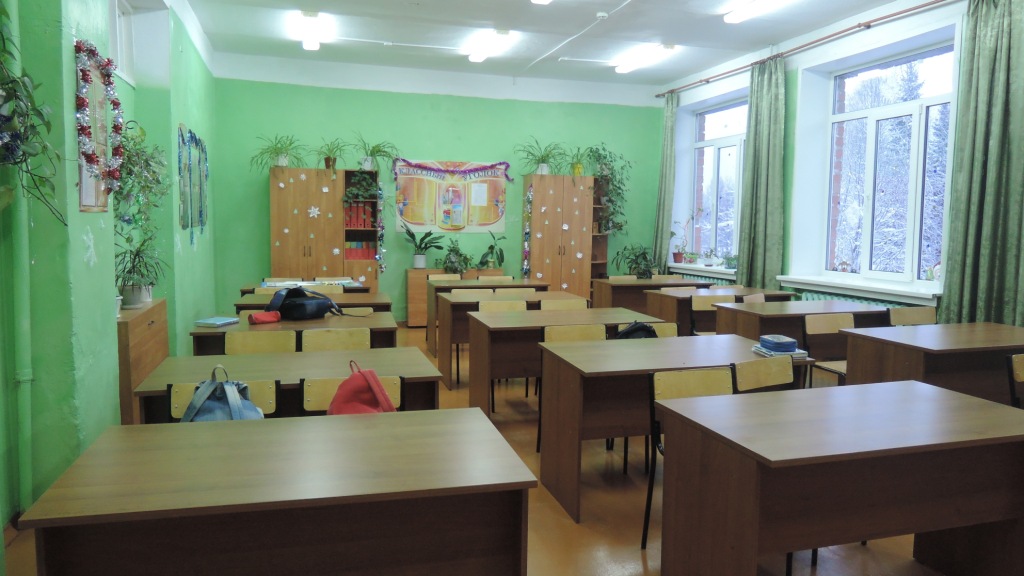 СОДЕРЖАНИЕАкт-разрешение.Общее положение. Правила пользования учебным кабинетом.План работы кабинета физики.График занятости кабинета физики.Перспективный план развития кабинета физики.Учебно-методическая деятельностьОпись имущества кабинета.Инвентарная ведомость на технические средства обучения учебного кабинета физики.Оснащенность кабинета необходимым оборудованием и наглядностью.Перечень тематических таблиц.Перечень дисков.Перечень учебных пособий.Перечень методических пособий.Перечень дидактических материалов, задачников, факультативов, книг для учащихся. Соблюдение санитарно-гигиенических норм в кабинете Виды инструктажа. Инструкции.План работы кабинета физики на 2017-2018 учебный годЗадачи:Обеспечение качественного выполнения программы по физике в  7, 8, 9, 10, 11 классах.Организация фронтальной учебной деятельности с использованием мультимедиапроектора и компакт-дисков учебного назначения, а также ресурсов Интернета.Организация обучения и доступа учащихся к Интернет-ресурсам по физике.Обеспечение комфортных условий труда, соблюдение санитарно-гигиенических норм в кабинете.Поддержание в рабочем состоянии  оборудования для лабораторных работ и демонстрационных опытов, имеющихся в кабинете. Пополнение кабинета современной справочной литературой по физике, раздаточными и дидактическими материалами.Организационная деятельность при подготовке к новому учебному году:Учебно-методическая деятельность:Соблюдение санитарно-гигиенических норм в кабинете:График занятости кабинета фиЗИки2017-2018 учебный год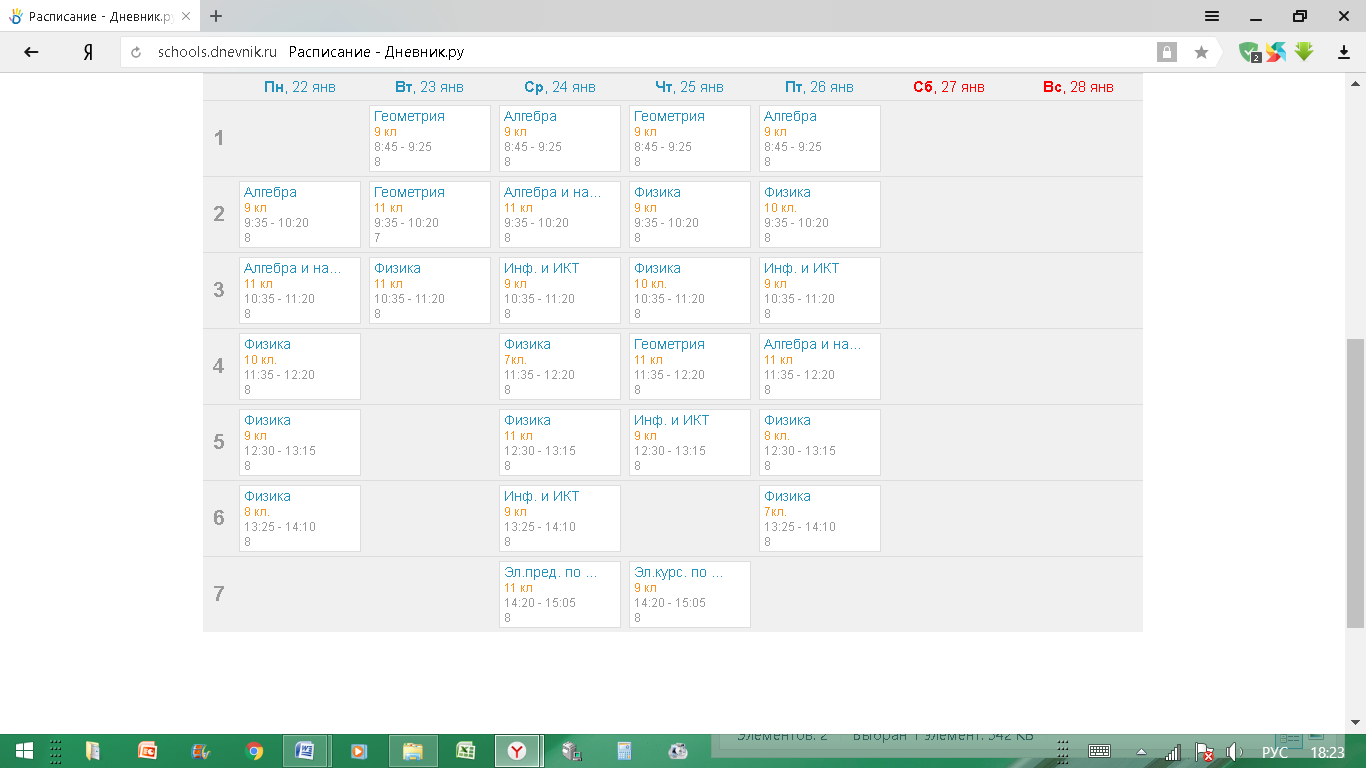 ОПИСЬ ИМУЩЕСТВА КАБИНЕТАИнвентарная ведомость на технические средства обучения учебного кабинета фиЗИкиОснащенность кабинета необходимым оборудованием и наглядностью.ПЕРЕЧЕНЬ ТЕМАТИЧЕСКИХ ТАБЛИЦ.КОМПАКТ-ДИСКИ.ПЕРЕЧЕНЬ УЧЕБНЫХ  ПОСОБИЙ.Мякишев Г.Я., Буховцев Б.Б., Сотский Н.Н. Физика 10кл.: Учебник для общеобразовательных учреждений. М.: Просвещение, 2010.Мякишев Г.Я., Буховцев Б.Б. Физика 11кл.: Учебник для общеобразовательных учреждений. М.: Просвещение, 2010.Перышкин А.В. Физика. 7кл.: учеб. для общеобразоват. учреждений/ А.В.Перышкин. – 9-е изд., стереотип. – М.: Дрофа, 2015.Перышкин А.В. Физика. 8кл.: учеб. для общеобразоват. учреждений. – 6-е изд., стереотип. – М.: Дрофа, 2011.Перышкин А.В., Гутник Е.М. Физика. 9кл.: учеб. для общеобразоват. учебных заведений. – 3-е изд., стереотип. – М.: Дрофа, 2010.ПЕРЕЧЕНЬ МЕТОДИЧЕСКИХ ПОСОБИЙ.Программно-методические материалы. Физика. 7-11кл. Составитель Коровин В.А. М.: Дрофа, 2001.Программы для общеобразовательных учреждений. Физика. Астрономия. 7-11кл. Составители Дик Ю.И., Коровин В.А. М.: Дрофа, 2001.Оценка качества подготовки выпускников средней (полной) школы по физике. Составители Орлов В.А., Коровин В.А. М.: Дрофа, 2001.Минькова Р.Д. Тематическое и поурочное планирование по физике: 7 кл.: К учебнику А.В. Перышкина «Физика. 7 класс» / Р.Д. Минькова, Е.Н. Панаиоти. – М.: Издательство «Экзамен», 2003.Минькова Р.Д. Тематическое и поурочное планирование по физике: 8 кл.: К учебнику А.В. Перышкина «Физика. 8 класс». Метод. Пособие. / Р.Д. Минькова, Е.Н. Панаиоти. – М.: Издательство «Экзамен», 2004.Каменецкий С.Е., Орехов В.П. Методика решения задач по физике в средней школе. Книга для учителя. М.: Просвещение, 1987.Волков В.А. Универсальные поурочные разработки по физике. 10 класс. – М.: ВАКО, 2006.Физика. 11класс: Поурочные планы (по учебнику Г.Я. Мякишева, Б.Б. Буховцева) / Сост. Г.В. Маркина. – Волгоград: Учитель, 2004.ПЕРЕЧЕНЬ ДИДАКТИЧЕСКИХ МАТЕРИАЛОВ, ЗАДАЧНИКОВ.Марон А.Е., Марон Е.А. Контрольные тесты по физике. 7-9кл. Книга для учителя. М.: Просвещение, 2000.Марон А.Е., Марон Е.А. Физика. 7 класс: Дидактические материалы. – М.: Дрофа, 2002.Марон А.Е., Марон Е.А. Физика. 8 класс: Дидактические материалы. – М.: Дрофа, 2002.Марон А.Е., Марон Е.А. Физика. 9 класс: Дидактические материалы. – М.: Дрофа, 2002.Перышкин А.В. Сборник задач по физике: 7-9 кл.: К учебникам А.В. Перышкина и др. «Физика. 7 класс», «Физика. 8 класс», «Физика. 9 класс» / А.В. Перышкин; сост. Н.В. Филонович. – М.: Издательство «Экзамен», 2013.Лукашик В.И., Иванова Е.В. Сборник задач по физике. Для 7-9классов общеобразовательных учреждений. М.: Просвещение, 2003.Чеботарева А.В., Тесты по физике 7 класс: .: К учебнику А.В. Перышкина и др. «Физика. 7 класс»-М.: "Экзамен", 2014Громцева О.И. Итоговая аттестация. Типовые тестовые задания. 7 класс/ - М: "Экзамен", 2014Громцева О.И Контрольные и самостоятельные работы по физике. 7 класс К учебнику А.В. Перышкина и др. «Физика. 7 класс»-М.: "Экзамен", 2014Чеботарева А.В., Тесты по физике 8 класс: .: К учебнику А.В. Перышкина и др. «Физика. 8 класс»-М.: "Экзамен", 2014Громцева О.И. Итоговая аттестация. Типовые тестовые задания. 8 класс/ - М: "Экзамен", 2014Н.А.Родина, Е.М.Гутник Самостоятельная работа учащихся по физике в 7-8 классах: Дидакт. материал - М.: Просвещение, 1994Ханнов Н.К. Физика. Тесты 9 класс - М.: Дрофа, 2011Бобошина С.В. Физика: 9 класс: контрольно измерительные материалы - М.: "Экзамен", 2014Громцева О.И Контрольные и самостоятельные работы по физике. 9 класс К учебнику А.В. Перышкина и др. «Физика. 9 класс»-М.: "Экзамен", 2013Громцева О.И Тесты по физике 9 класс: .: К учебнику А.В. Перышкина и др. «Физика. 9 класс»-М.: "Экзамен", 2014Хижнякова Л.С. Самостоятельная работа учащихся по физике в 9 классе: Дидакт. материал - М.: Просвещение, 1994Громцева О.И Сборник задач по физике: 10-11 кл.: К учебникам Г.Я.Мякишева и др. "Физика. 10 класс", "Физика. 11 класс"А.П.Рымкевич, П.А И Сборник задач по физикеДиагностические итоговые работы для оценки качества обучения. Физика. 10 класс. - Москва: Интелект-Центр, 2014Перечень комплектации учебным оборудованием и пособиями кабинета физики (стандартный).ПОЯСНИТЕЛЬНАЯ ЗАПИСКАПеречни учебного оборудования составлены на основе стандарта физического образования и базисной программы по физике для общеобразовательных учреждений.Перечни включают минимальные составы комплектов учебного оборудования и учебно-наглядных пособий, необходимых и достаточных для оснащения ими кабинета физики и изучения курса физики базового уровня на экспериментальной основе. Перечни определяют номенклатуру отдельных средств обучения и их комплектов, необходимых для проведения демонстрационных опытов и лабораторно-практических работ, предусмотренных программой.В перечнях пособия сгруппированы в комплекты оборудования общего назначения и комплекты по видам средств обучения: демонстрационные и лабораторные приборы по разделам курса физики, модели, печатные пособия, экранно-эвуковые средства обучения.Перечни включают в себя как новые средства обучения, так и наиболее оправдавшие себя в практике преподавания физики средства обучения, созданные в предшествующие годы и имеющиеся в кабинетах физики многих школ.Наименования и комплектации отдельных средств обучения, включенных в перечни, могут не совпадать с наименованиями и составами некоторых вновь создаваемых средств обучения из-за производства их разными предприятиями с разными технологическими возможностями. Такие средства обучения могут быть использованы в учебном процессе, если они по содержанию аналогичны средствам обучения, перечисленным в перечнях, обеспечивают проведение учебного эксперимента в соответствии с базисной программой. В этом отношении перечни являются открытой системой, они могут совершенствоваться, из них могут исключаться отдельные пособия и включаться вновь разработанные, соответствующие содержанию, целям и задачам обучения физике.В перечни не включены технические средства обучения, так как они относятся к общешкольному оборудованию и включены в отдельные перечни. В состав оборудования кабинета физики следует включить такие технические средства обучения, как графопроектор, диапроектор, телевизор, видеомагнитофон и компьютер.Количество учебного оборудования в перечнях указано в расчете на один кабинет физики наполняемостью - 30 человек. В школах, имеющих два и более кабинетов физики, соответственно увеличивается количество учебного оборудования. При меньшей или большей наполняемости классов,оборудование для фронтальных лабораторных работ приобретается из расчета не менее одного экземпляра (набора, комплекта) на двоих учащихся.Перечни предназначены для учителей и работников общеобразовательных учреждений, а также для специалистов различного рода предприятий, заинтересованных в разработке и производстве учебного оборудования.В перечнях приведены коды классификатора промышленной и сельскохозяйственной продукции (ОКП), присвоенные учебно-наглядным пособиям и предметам учебного оборудования. Оборудование класса "96" (первые два знака десятизначного кода), в коде которого отсутствуют последние 4 знака, в настоящее время не разработано или не предъявлено предприятием-изготовителем в Головную организацию по ведению кодирования группы "96 61" ОКП (.Москва, Погодинская, 8, Российская академия образования, ком.734, т.246-30-60) для присвоения соответствующего кода и внесения в классификатор (ОКП).ПЕРСПЕКТИВНЫЙ ПЛАН РАЗВИТИЯ КАБИНЕТАФИО ответственного за кабинетНаумова В.В.Класс, ответственный за кабинет8Число посадочных мест30Площадь кабинетаКласс- 64,8 м2Лаборантская-7,2 м2Тип освещенияЛюминесцентные светильники Инструкции по технике безопасности и охране трудаИмеются № п/пСодержание работыСрокиОтветственный1.Обновить содержимое в аптечке.августЗав.кабинетом 
Наумова В.В.2.Провести профилактический осмотр оборудования для лабораторных работ и демонстрационных опытовавгустЗав.кабинетом 
Наумова В.В.3.Провести учет учебного оборудования, имеющегося в кабинете физикиавгустЗав.кабинетом 
Наумова В.В.4.Обновить стенд «Инструкция по охране труда»До 01.09Зав.кабинетом 
Наумова В.В.5.Получить акт-разрешение на работу в кабинете в 2016 – 2017 учебном году.До 01.09Зав.кабинетом 
Наумова В.В.6.Составить график работы кабинета1 неделя сентябряЗав.кабинетом 
Наумова В.В.7.Провести инструктажи по технике безопасности и правилам работы в кабинете с учащимися 7, 8,9,10, 11 классов.В течение годаЗав.кабинетом 
Наумова В.В.10.Сформировать актив, составить паспорт и план работы кабинетаДо 10.09Зав.кабинетом 
Наумова В.В.11.Составить расписание внеклассных занятий по договоренности с учащимися и их родителями.До 10.09Зав.кабинетом 
Наумова В.В.№ п/пСодержание работыСрокиОтветственный1.Составить рабочие программы  для уроков физики в 7, 8 ,9 ,10, 11 классах и рассмотреть их на ШМО.До 1.09Зав.кабинетом 
Наумова В.В.2.Проверить обеспеченность учащихся учебниками по физике. Предоставить возможность использования учебных пособий кабинета.1 неделя сентября,  в течение годаЗав.кабинетом 
Наумова В.В.3.Разместить на стенах кабинета таблицысентябрьЗав.кабинетом 
Наумова В.В.4.Установить программные средства по физике на компьютер в кабинете и применять их при объяснении нового материала.сентябрьЗав.кабинетом 
Наумова В.В.6.Подготовить контролирующие тесты  для 9, 10 и 11 классов в электронном виде. ноябрьЗав.кабинетом 
Наумова В.В.7.Активно использовать мультимедиапроектор в учебном процессе; вести накопление учебного материала в электронном виде.В течение годаЗав.кабинетом 
Наумова В.В.8.Участвовать в районном и школьном методическом объединении учителей физики.В течение годаЗав.кабинетом 
Наумова В.В.9.Оказывать методическую помощь учащимся в создании и публикации собственных сайтов по физике в Интернете.В течение годаЗав.кабинетом 
Наумова В.В.10.Оказывать помощь учащимся в создании презентаций по физике для последующего использования их для закрепления знаний учащихся и с целью повышения интереса к изучению физики.В течение годаЗав.кабинетом 
Наумова В.В.11.Разработать и провести мероприятия в рамках предметной декады по  физике.По плануЗав.кабинетом 
Наумова В.В.12.Организовать работу с одаренными детьми и принимать участие в школьных и районных олимпиадах по физике Октябрь-ноябрь 2017Зав.кабинетом 
Наумова В.В.13.Использовать Интернет – ресурсы по физике на уроках для объяснения нового материалаВ течение годаЗав.кабинетом 
Наумова В.В.№ п/пСодержание работыСрокиОтветственный1.      Проводить профилактический осмотр компьютера1 раз 
в месяцЗав.кабинетом 
Наумова В.В.2.      Проводить очистку жесткого диска от ненужных файлов1 раз в 2 месяцаЗав.кабинетом 
Наумова В.В.3.      Проводить дефрагментацию диска1 раз в полугодиеЗав.кабинетом 
Наумова В.В.4.      Проводить проверку диска на наличие вирусовПо мере необходимостиЗав.кабинетом 
Наумова В.В.5.      Проводить регулярное обновление антивирусной базы компьютераеженедельноЗав.кабинетом 
Наумова В.В.6.      Проводить ежедневную влажную уборку кабинетаежедневноЗав.кабинетом 
Наумова В.В.7.      Проветривать кабинет после каждых 2 часов занятий.ежедневноЗав.кабинетом 
Наумова В.В.8.      Проводить генеральную уборку кабинета1 раз в четвертьЗав.кабинетом 
Наумова В.В.9.      Соблюдать световой и тепловой режимежедневноЗав.кабинетом 
Наумова В.В.10.  Своевременно составлять график дежурства в кабинете и следить за сохранностью мебели.ежедневноЗав.кабинетом 
Наумова В.В.№ п/пНаименование имуществаКоличествоСтол учительский1Стол для демонстрационных опытов1Столы ученические15Стул учительский1Стулья ученические30Огнетушитель1Аптечка1Доска учебная1Подсветка у доски1Шкаф закрытый2Колонка (полукруглая)1Колонка полуоткрытая1Тумба под таблицы 2№ п/пНазвание ТСОКол.МаркаГод вып.Серийный или заводской номерИнв. № по школеНоутбук 1Lenovo2007Колонки1Genius 2009Проектор 1Aser2011Интерактивная доска1Panasonic UB -T580Принтер персональный 1Kyocera FS1120MFP2012Документ-камераAVerVision F15Таблица «Международная система единиц СИ»1Таблица «Шкала электромагнитных волн»1Таблица «Приставки для образования десятичных кратных и дольных единиц»1Таблица «Физические постоянные»1Весы учебные с гирями10Амперметр лабораторный АЛШ10Вольтметр лабораторный ВЛШ10Милламперметр лабораторный 10Комплект соединительных проводов 1Шар Паскаля 1№ п/пНаименование учебного оборудования.Коли- чество 1.  Технические средства обучения.1.  Технические средства обучения.1.Проектор.             12.Интерактивная доска13.Ноутбук 14.Принтер/сканер/копир15.Документ-камера12.  Печатные, аудиовизуальные и компьютерные пособия.2.  Печатные, аудиовизуальные и компьютерные пособия.1.Комплект тематических таблиц. (7, 8, 9 классы)12.Компьютерные обучающие программы.3.  Приборы и принадлежности общего назначения.3.  Приборы и принадлежности общего назначения.1Комплект соединительных проводов.12Комплект посуды и принадлежностей к ней.13Комплект инструментов и расходных материалов (для учителя).14Машина электрофорная.15Насос вакуумный с тарелкой, манометром и колпаком.16Насос воздушный ручной.17Плитка электрическая.18Штатив универсальный физический.134.  Приборы демонстрационные.4.  Приборы демонстрационные.4.1  Измерительные приборы.4.1  Измерительные приборы.1.Амперметр с гальванометром демонстрационный.12.Барометр-анероид.13.Вольтметр с гальванометром демонстрационный14.Динамометры демонстрационные (пара) с принадлежностями.15.Весы рычажные с разновесами.126Манометр жидкостный демонстрационный.17Манометр металлический.18Метр демонстрационный.19Метроном.110Цилиндр измерительный.104.2  Механика.4.2  Механика.1.Барометр 22.Ведерко Архимеда.13.Демонстрационный прибор по инерции14.Камертоны на резонирующих ящиках с молоточком.15.Комплект простых механизмов.16.Комплект тележек легкоподвижных17.Набор по статике.18.Набор тел равной массы и равного объема.109.Пистолет баллистический.110.Пресс гидравлический111Прибор для демонстрации законов механики.113.Прибор для демонстрации давления в жидкости.114.Рычаг демонстрационный.115.Сосуды сообщающиеся.116.Трубка Ньютона.117.Уровень демонстрационный.119.Шар Паскаля.120Динамометр154.3  Молекулярная физика и термодинамика.4.3  Молекулярная физика и термодинамика.2.Модель двигателя внутреннего сгорания.23.Модели кристаллических решеток.14.Модель броуновского движения.15.Набор капилляров.16.Огниво воздушное.8.Прибор для демонстрации давления внутри жидкости110.Прибор для демонстрации теплопроводности тел12.Теплоприемники.113.Трубка для демонстрации конвекции в жидкости114.Цилиндры свинцовые со стругом.115.Шар с кольцом.24.4  Электродинамика.4.4  Электродинамика.1Амперметр демонстрационный 12Вольтметр демонстрационный 13Демонстрационный набор по геометрической оптике14Звонок электрический демонстрационный.15Катушка дроссельная.16Катушка для демонстрации магнитного поля тока.17Комплект приборов для изучения принципов радиоприема и радиопередачи8Комплект полосовых, дугообразных, кольцевых магнитов.19Комплект для демонстрации свойств электромагнитных волн.110Конденсатор переменной емкости.111Конденсатор разборный12Магазин резисторов демонстрационный.113Машина электрофорная114Модель молекулярного строения магнита115Модель перископа116Ползунковые реостаты.117Набор демонстрационный «Волновая оптика»18Набор для демонстрации объемных спектров постоянных магнитов19Набор для демонстрации спектров магнитного поля тока20Набор для демонстрации спектров электрического поля21Набор линз и зеркал.122Набор полупроводниковых приборов.123Набор дифракционных решеток.124Набор по электролизу.125Палочки из стекла, эбонита.126Плоское зеркало.127Прибор для демонстрации вращения рамки с током в магнитном поле.128Прибор для изучения правила Ленца.129Прибор для изучения свойств электронных пучков.30Прибор для демонстрации зависимости сопротивления проводника от его длины, сечения и материала.131Стрелки магнитные на штативах632Султаны электрические.233Термопара демонстрационная.134Электрометры с принадлежностями (пара).235Электромагнит разборный.136Электроскоп демонстрационный.15.  Лабораторное оборудование.5.  Лабораторное оборудование.1.Амперметры лабораторные с пределом измерения 2А для измерения в цепях постоянного тока.102.Весы учебные с гирями.103.Вольтметры лабораторные с пределом измерения 6В для измерения в цепях постоянного тока.104.Динамометры лабораторные 4Н105.Источники постоянного тока.106.Калориметры.107.Катушка-моток.108.Ключи замыкания.109.Комплект линз.210.Комплекты проводов соединительных.1011.Лабораторный набор «Геометрическая оптика»112.Лабораторный набор «Гидростатика, плавание тел»1013.Лабораторный набор «Механика, простые механизмы»1015.Лабораторный набор «Оптика»16Лабораторный набор «Электромагнит разборный с деталями»117Лабораторный набор "Электродинамика"1018Лабораторный набор "Исследование атмосферного давления"119Модель электродвигателя120Набор прямых и дугообразных магнитов.1021Набор грузов по механике.1022Наборы резисторов проволочные на 1, 2, 4Ом.1023Набор тел равного объема и равной массы.1024Плоскопараллельные пластины со скошенными гранями.125Прибор для измерения длины световой волны с набором дифракционных решеток.126Реостаты ползунковые.1027Рычаг-линейка.1028Секундомер.129Термометры лабораторные.1030Трибометры лабораторные.1031Штативы лабораторные.1332Цилиндры измерительные.136.  Оборудование для практикума.6.  Оборудование для практикума.1Генератор переменного тока.12Генератор низкой частоты.13Источник питания.14Набор электроизмерительных приборов постоянного тока.15Набор конденсаторов и катушек индуктивности.16Пистолет баллистический.17Прибор для наблюдения броуновского движения.1Наименование.ФИЗИКА.Аккумуляторы.Атмосферное давление.Барометр-анероид.Вакуумные диоды.Виды деформаций.Водяной насос.Воздушный тормоз автомобиля.Газовая турбина.Гальванические источники тока.Генератор переменного тока.Гидравлический домкрат.Двигатель внутреннего сгорания.Двигатель постоянного тока.Диоды.Жидкое трение.Измерение напряжения вольтметром.Измерение силы тока амперметром.Использование диффузии в технике (цементация).Использование инерции  в сейсмографе.Конденсаторы.Лампа накаливания.Лебедев П.Н.Манометр.Магнит со сверхпроводящей обмоткой.Невесомость.Определение скоростей молекул.Определение заряда электрона.Паровая турбина.Перегрузки.Подводная лодка.Подшипники.Подъем затонувших судов.Полупроводниковый диод.Приборы электромагнитной системы.Принцип устройства генераторов электрического тока.Равновесие тел.Разряды в газе при атмосферном и пониженном давлении.Реактивное движение.Рентгеновская трубка (схема).Рубиновый лазер.Сложение перемещений и скоростей.Соединение потребителей электроэнергии.Спектрограф.Столетов А.Г.Схема гидроэлектростанции малой мощности.Схема железнодорожного тормоза.Схема водопровода.Схема водяного отопления.Схема оптического воспроизведения звука.Схема опыта Резерфорда.Схема работы шлюза.Сухое трение.Телефон.Теплоизоляционные материалы.Техника безопасности в кабинете физикиТрансформатор.Упрощенная схема преобразования энергии.Электровоз.58.  Электромагнитное реле.59.  Электроннолучевая трубка.60.  Ядерный реактор.Наименование.ФИЗИКА 7ФИЗИКА 71.Физические величины. Измерения физических величин.2.Строение вещества. Молекулы.3. Диффузия.4. Взаимное притяжение и отталкивание молекул.5.три состояния вещества. Различия в молекулярном состоянии твердых тел, жидкостей и газов.6. Механическое движение. Равномерное и неравномерное движение.7. Скорость. Единицы скорости. Расчет пути и времени движения.8. Инерция. Взаимодействие тел. масса тела.9. Плотность вещества. Расчет массы и объема тела по его плотности.10. Сила. Сложение двух сил.11. Сила тяжести. Вес тела.12. Сила упругости. Закон Гука. динамометр.13. Сила трения. Трение покоя.14. Давление. Давление газа и жидкости.15. Вес воздуха. Атмосферное давление. Манометр.16. Поршневой и жидкостный насос. Гидравлический пресс. Действие жидкости и газа на погруженное в них тело.17. Механическая работа. Мощность.18. Рычаг. Момент силы. Подвижный и неподвижный блоки.19.Равенство работ при использовании простейших механизмов. Коэффициент полезного действия.20. Потенциальная и кинетическая энергия.ФИЗИКА 8ФИЗИКА 8Внутренняя энергия.Количество теплоты. Удельная теплоемкость. Удельная теплота сгорания. Закон сохранения и превращения энергии. Плавление и отвердевание кристаллических тел. Испарение. Кипение. Удельная теплота парообразования и конденсации. Влажность воздуха. Работа газа и пара при расширении. Двигатель внутреннего сгорания. Паровая турбина. Электризация тел. Электрическое поле. Строение атомов. Электрический ток. Электрическая цепь. Электрический ток в металлах. Сила тока. Электрическое напряжение.Измерение силы тока и напряжения. Электрическое сопротивление проводников. Закон Ома для участка цепи. Удельное сопротивление проводника. Последовательное и параллельное соединение проводников. Работа электрического тока. Магнитное поле. Световые явления. Линзы.ФИЗИКА 9ФИЗИКА 9Материальная точка. Координаты движущегося тела.Ускорение.Законы Ньютона.Закон всемирного тяготения.Прямолинейное и криволинейное движение. Движение тела по окружности.Импульс тела. Закон сохранения импульса.Свободные колебания. Величины, характеризующие колебательное движение.Гармонические колебания. Затухающие колебания.Вынужденные колебания. Резонанс.Волны. Продольные и поперечные волны.Звуковые колебания.Звуковые волны. Эхо. Интерференция звука.Магнитное поле. Направление линий магнитного поля тока.Обнаружение магнитного поля по его действию на электрический ток.Индукция магнитного поля. Линии магнитной индукции. Однородное и неоднородное магнитное поле.Магнитный поток. Явление электромагнитной индукции.Электромагнитные волны. Интерференция света.Радиоактивность.Состав атомного ядра. Изотопы. Альфа- и Бета- распад.Энергия связи. Дефект масс. Деление ядер урана.Наименование.Кол-во1.Физика 9. Серия: дидактический и раздаточный материал12. Серия: тестовый контроль. Физика 7-9 классы13. Виртуальные лабораторные работы14. Интерактивные творческие задания. Физика 7-915. 1С: школа. Физика. библиотека наглядных пособий 7-1116. учебное электронное пособие Физика. Практикум 7-11 классы1Код ОКП Наименование УО Кол. Примечание Примечание Примечание ТЕМАТИЧЕСКИЕ КОМПЛЕКТЫ ДЕМОНСТРАЦИОННЫХ ПРИБОРОВ 1.1. Комплект демонстрационных приборов по механике ТЕМАТИЧЕСКИЕ КОМПЛЕКТЫ ДЕМОНСТРАЦИОННЫХ ПРИБОРОВ 1.1. Комплект демонстрационных приборов по механике ТЕМАТИЧЕСКИЕ КОМПЛЕКТЫ ДЕМОНСТРАЦИОННЫХ ПРИБОРОВ 1.1. Комплект демонстрационных приборов по механике ТЕМАТИЧЕСКИЕ КОМПЛЕКТЫ ДЕМОНСТРАЦИОННЫХ ПРИБОРОВ 1.1. Комплект демонстрационных приборов по механике ТЕМАТИЧЕСКИЕ КОМПЛЕКТЫ ДЕМОНСТРАЦИОННЫХ ПРИБОРОВ 1.1. Комплект демонстрационных приборов по механике ТЕМАТИЧЕСКИЕ КОМПЛЕКТЫ ДЕМОНСТРАЦИОННЫХ ПРИБОРОВ 1.1. Комплект демонстрационных приборов по механике 43 2111 Ареометр 700-1000 1 ш. Предназначены для изучения устройства ареометра и измерения плотности жидкостей. Цена деления шкалы 10 кг/м3. Предназначены для изучения устройства ареометра и измерения плотности жидкостей. Цена деления шкалы 10 кг/м3. Предназначены для изучения устройства ареометра и измерения плотности жидкостей. Цена деления шкалы 10 кг/м3. 43 2111 Ареометр 1000-1400 1 ш. Предназначены для изучения устройства ареометра и измерения плотности жидкостей. Цена деления шкалы 10 кг/м3. Предназначены для изучения устройства ареометра и измерения плотности жидкостей. Цена деления шкалы 10 кг/м3. Предназначены для изучения устройства ареометра и измерения плотности жидкостей. Цена деления шкалы 10 кг/м3. 43 1114 Барометр-анероид 1 ш. Предназначен для измерения атмосферного давления в пределах от 720 до  рт.ст. Кроме мм рт. столба шкала прибора оцифрована в Паскалях. Предназначен для измерения атмосферного давления в пределах от 720 до  рт.ст. Кроме мм рт. столба шкала прибора оцифрована в Паскалях. Предназначен для измерения атмосферного давления в пределах от 720 до  рт.ст. Кроме мм рт. столба шкала прибора оцифрована в Паскалях. 96 6151 1215 Ведерко Архимеда 1 ш. Предназначен для демонстрации действия жидкости на погруженное в нее тело. Состоит из ведерка, цилиндра и пружинного динамометра. Высота ведерки , диаметр . Предназначен для демонстрации действия жидкости на погруженное в нее тело. Состоит из ведерка, цилиндра и пружинного динамометра. Высота ведерки , диаметр . Предназначен для демонстрации действия жидкости на погруженное в нее тело. Состоит из ведерка, цилиндра и пружинного динамометра. Высота ведерки , диаметр . 96 6151 1217 Динамометр демонстрационный 1 к. В комплект входят: два динамометра в круглых металлических корпусах с циферблатом диаметром , двутавровая балка длиной  с двумя крючками, два круглых столика диаметром , два блока и две призмы. Максимальная нагрузка 12 Н, цена деления шкалы 1 Н. В комплект входят: два динамометра в круглых металлических корпусах с циферблатом диаметром , двутавровая балка длиной  с двумя крючками, два круглых столика диаметром , два блока и две призмы. Максимальная нагрузка 12 Н, цена деления шкалы 1 Н. В комплект входят: два динамометра в круглых металлических корпусах с циферблатом диаметром , двутавровая балка длиной  с двумя крючками, два круглых столика диаметром , два блока и две призмы. Максимальная нагрузка 12 Н, цена деления шкалы 1 Н. 96 6151 Комплект приборов для изучения вращательного движения 1 к Предназначен для демонстрации криволинейного движения, направления скорости при движении по окружности. Комплект является сокращенным вариантом аналогов: "Электродвигатель универсальный с принадлежностями" и "Диск вращающийся с набором принадлежностей", выполненный в соответствии с требованиями современных программ. Предназначен для демонстрации криволинейного движения, направления скорости при движении по окружности. Комплект является сокращенным вариантом аналогов: "Электродвигатель универсальный с принадлежностями" и "Диск вращающийся с набором принадлежностей", выполненный в соответствии с требованиями современных программ. Предназначен для демонстрации криволинейного движения, направления скорости при движении по окружности. Комплект является сокращенным вариантом аналогов: "Электродвигатель универсальный с принадлежностями" и "Диск вращающийся с набором принадлежностей", выполненный в соответствии с требованиями современных программ. Код ОКП Наименование УО Кол. Примечание Примечание Примечание 96 6151 1212 Комплект блоков 1 к. Предназначен для демонстрации устройства и принципа действия подвижного и неподвижного блоков. В комплекте два блока: блок на стержне, блок с крючком. Диаметр блока . Предназначен для демонстрации устройства и принципа действия подвижного и неподвижного блоков. В комплекте два блока: блок на стержне, блок с крючком. Диаметр блока . Предназначен для демонстрации устройства и принципа действия подвижного и неподвижного блоков. В комплекте два блока: блок на стержне, блок с крючком. Диаметр блока . 96 6151 1221 Манометр открытый демонстрационный 1 ш. Предназначен для демонстрации принципа действия открытого манометра и наблюдения изменения давлений до  вод. столба выше и ниже атмосферного. Прибор состоит из U-образной стеклянной трубки и круглой пластмассовой подставки. Высота трубки , диаметр 3,5-. Предназначен для демонстрации принципа действия открытого манометра и наблюдения изменения давлений до  вод. столба выше и ниже атмосферного. Прибор состоит из U-образной стеклянной трубки и круглой пластмассовой подставки. Высота трубки , диаметр 3,5-. Предназначен для демонстрации принципа действия открытого манометра и наблюдения изменения давлений до  вод. столба выше и ниже атмосферного. Прибор состоит из U-образной стеклянной трубки и круглой пластмассовой подставки. Высота трубки , диаметр 3,5-. 96 6151 1223 Микроманометр 1 ш. Предназначен для измерения малых изменений давления в интервале 10-0- водяного столба. Предназначен для измерения малых изменений давления в интервале 10-0- водяного столба. Предназначен для измерения малых изменений давления в интервале 10-0- водяного столба. 96 6151 1224 Набор динамометров пружинных 1 к. В набор входят 3 динамометра трубчатых, рассчитанные на разную нагрузку: 10, 5 и 2,5 Н. Каждый динамометр состоит из двух трубок, свободно вставленных одна в другую, соединенных между собой пружиной. Длина трубок . В набор входят 3 динамометра трубчатых, рассчитанные на разную нагрузку: 10, 5 и 2,5 Н. Каждый динамометр состоит из двух трубок, свободно вставленных одна в другую, соединенных между собой пружиной. Длина трубок . В набор входят 3 динамометра трубчатых, рассчитанные на разную нагрузку: 10, 5 и 2,5 Н. Каждый динамометр состоит из двух трубок, свободно вставленных одна в другую, соединенных между собой пружиной. Длина трубок . 96 6151 1225 Набор по статике с магнитными держателями 1 н. Набор предназначен для демонстрации различных опытов по статике. Состоит из комплекта деталей и щита размером 42х90 см, изготовленного из листа железы. В комплект входят: трубчатые динамометры, блоки, грузики и другие детали на магнитах. Набор предназначен для демонстрации различных опытов по статике. Состоит из комплекта деталей и щита размером 42х90 см, изготовленного из листа железы. В комплект входят: трубчатые динамометры, блоки, грузики и другие детали на магнитах. Набор предназначен для демонстрации различных опытов по статике. Состоит из комплекта деталей и щита размером 42х90 см, изготовленного из листа железы. В комплект входят: трубчатые динамометры, блоки, грузики и другие детали на магнитах. 96 6151 Набор тел равной массы и равного объема демонстрационный 1 н. Все тела набора имеют прямоугольную форму и изготовлены из железа, пластмассы и дерева. Размеры тел равного объема 50х50х20 мм. Примерная масса тел равной массы . Все тела набора имеют прямоугольную форму и изготовлены из железа, пластмассы и дерева. Размеры тел равного объема 50х50х20 мм. Примерная масса тел равной массы . Все тела набора имеют прямоугольную форму и изготовлены из железа, пластмассы и дерева. Размеры тел равного объема 50х50х20 мм. Примерная масса тел равной массы . 96 6151 1108 Насос воздушный ручной 1 ш. Насос применяется в ряде опытов, когда требуется сравнительно небольшое разрежение или нагнетание воздуха. Насос поршневой двойного действия. Максимальное разрежение  рт. ст., нагнетание 4 ат. Насос применяется в ряде опытов, когда требуется сравнительно небольшое разрежение или нагнетание воздуха. Насос поршневой двойного действия. Максимальное разрежение  рт. ст., нагнетание 4 ат. Насос применяется в ряде опытов, когда требуется сравнительно небольшое разрежение или нагнетание воздуха. Насос поршневой двойного действия. Максимальное разрежение  рт. ст., нагнетание 4 ат. 96 6151 1226 Пистолет баллистический 1 ш. Предназначен для демонстрации движения тел, брошенных под разными углами к горизонту. Прибор состоит из пластмассовой трубки длиной  и диаметром , шкалы с отвесом и запускающего устройства. К прибору прилагаются: 2 пружины разной жесткости и 3 пары снарядов. Предназначен для демонстрации движения тел, брошенных под разными углами к горизонту. Прибор состоит из пластмассовой трубки длиной  и диаметром , шкалы с отвесом и запускающего устройства. К прибору прилагаются: 2 пружины разной жесткости и 3 пары снарядов. Предназначен для демонстрации движения тел, брошенных под разными углами к горизонту. Прибор состоит из пластмассовой трубки длиной  и диаметром , шкалы с отвесом и запускающего устройства. К прибору прилагаются: 2 пружины разной жесткости и 3 пары снарядов. 96 6151 1265 Прибор для демонстрации атмосферного давления 1 ш. Состоит из двух полушариев с ручками. На одном из них закреплен ниппель с краном. Состоит из двух полушариев с ручками. На одном из них закреплен ниппель с краном. Состоит из двух полушариев с ручками. На одном из них закреплен ниппель с краном. 96 6151 1250 Прибор для демонстрации невесомости 1 ш. Прибор выполнен в виде легкого шара из полупрозрачного материала, внутри которого размещены: гальванический элемент, лампочка накаливания, контакты пружинчатые и грузик на ниточке. Прибор выполнен в виде легкого шара из полупрозрачного материала, внутри которого размещены: гальванический элемент, лампочка накаливания, контакты пружинчатые и грузик на ниточке. Прибор выполнен в виде легкого шара из полупрозрачного материала, внутри которого размещены: гальванический элемент, лампочка накаливания, контакты пружинчатые и грузик на ниточке. 96 6151 1231 Прибор для демонстрации давления в жидкости 1 ш. Состоит из капсулы в виде плоской круглой коробочки, шарнирно связанной со стержнем. С одной стороны капсула натянута тонкой резиновой пленкой. На другой стороне закреплен ниппель для соединения гибкого шланга. Состоит из капсулы в виде плоской круглой коробочки, шарнирно связанной со стержнем. С одной стороны капсула натянута тонкой резиновой пленкой. На другой стороне закреплен ниппель для соединения гибкого шланга. Состоит из капсулы в виде плоской круглой коробочки, шарнирно связанной со стержнем. С одной стороны капсула натянута тонкой резиновой пленкой. На другой стороне закреплен ниппель для соединения гибкого шланга. 96 6151 Прибор для демонстрации законов механики 1 ш. Применяется при изучении прямолинейного равномерного движения, относительности движения, ускорения, законов Ньютона. В отличие от прибора на "воздушной подушке" он более компактен и прост в обращении. Применяется при изучении прямолинейного равномерного движения, относительности движения, ускорения, законов Ньютона. В отличие от прибора на "воздушной подушке" он более компактен и прост в обращении. Применяется при изучении прямолинейного равномерного движения, относительности движения, ускорения, законов Ньютона. В отличие от прибора на "воздушной подушке" он более компактен и прост в обращении. 96 6151 1237 Рычаг демонстрационный 1 ш. Состоит из деревянной линейки, двух винтов с уравновешивающими грузами, 4-х крючков и оси с гайкой. Длина линейки . Состоит из деревянной линейки, двух винтов с уравновешивающими грузами, 4-х крючков и оси с гайкой. Длина линейки . Состоит из деревянной линейки, двух винтов с уравновешивающими грузами, 4-х крючков и оси с гайкой. Длина линейки . 96 6151 1238 Сосуды сообщающиеся 1 ш. Состоят из набора сосудов разной формы и диаметра и подставки. Все сосуды соединены между собой одной горизонтальной трубкой с отростком для установки прибора в подставке. Высота трубок , расстояние между соседними трубками . Состоят из набора сосудов разной формы и диаметра и подставки. Все сосуды соединены между собой одной горизонтальной трубкой с отростком для установки прибора в подставке. Высота трубок , расстояние между соседними трубками . Состоят из набора сосудов разной формы и диаметра и подставки. Все сосуды соединены между собой одной горизонтальной трубкой с отростком для установки прибора в подставке. Высота трубок , расстояние между соседними трубками . 96 6151 1239 Стакан отливной 1 ш. Предназначен для демонстрации приема измерения объема твердых тел, когда тела не входят в мензурку. Предназначен для демонстрации приема измерения объема твердых тел, когда тела не входят в мензурку. Предназначен для демонстрации приема измерения объема твердых тел, когда тела не входят в мензурку. 96 6155 1203 Стробоскоп 1 ш. Предназначен для получения световых вспышек с целью измерения стробоскопическим методом частоты периодически повторяющихся движений тел. Прибор переносной, питаться от сети переменного тока напряжением 220 В. Частота следования вспышек от 10 до 150 Гц. Предназначен для получения световых вспышек с целью измерения стробоскопическим методом частоты периодически повторяющихся движений тел. Прибор переносной, питаться от сети переменного тока напряжением 220 В. Частота следования вспышек от 10 до 150 Гц. Предназначен для получения световых вспышек с целью измерения стробоскопическим методом частоты периодически повторяющихся движений тел. Прибор переносной, питаться от сети переменного тока напряжением 220 В. Частота следования вспышек от 10 до 150 Гц. 96 6151 1245 Трубка Ньютона 1 ш Предназначена для демонстрации одновременного падения тел разной массы в разреженном воздухе. Трубка изготовлена из толстого прозрачного стекла диаметром  и длиной . Один конец трубки закрыт. На другом конце трубки закреплена пластмассовая оправа с краном. Внутри трубки находятся: птичье перо, кусок пробки и свинцовая дробинка. Предназначена для демонстрации одновременного падения тел разной массы в разреженном воздухе. Трубка изготовлена из толстого прозрачного стекла диаметром  и длиной . Один конец трубки закрыт. На другом конце трубки закреплена пластмассовая оправа с краном. Внутри трубки находятся: птичье перо, кусок пробки и свинцовая дробинка. Предназначена для демонстрации одновременного падения тел разной массы в разреженном воздухе. Трубка изготовлена из толстого прозрачного стекла диаметром  и длиной . Один конец трубки закрыт. На другом конце трубки закреплена пластмассовая оправа с краном. Внутри трубки находятся: птичье перо, кусок пробки и свинцовая дробинка. 96 6151 1246 Трибометр демонстрационный 1 ш Предназначен для демонстрации законов трения. Состоит из доски с укрепленным блоком на одном конце и деревянным бортиком на другом. Сбоку к доске прикреплен стержень. На другой стороне сбоку нанесены метки через  и оцифровки через . Длина доски , ширина . Кроме доски в комплект входят: каток, брусок, ведерко. Предназначен для демонстрации законов трения. Состоит из доски с укрепленным блоком на одном конце и деревянным бортиком на другом. Сбоку к доске прикреплен стержень. На другой стороне сбоку нанесены метки через  и оцифровки через . Длина доски , ширина . Кроме доски в комплект входят: каток, брусок, ведерко. Предназначен для демонстрации законов трения. Состоит из доски с укрепленным блоком на одном конце и деревянным бортиком на другом. Сбоку к доске прикреплен стержень. На другой стороне сбоку нанесены метки через  и оцифровки через . Длина доски , ширина . Кроме доски в комплект входят: каток, брусок, ведерко. 96 6151 1248 Цилиндр с отверстиями 1 ш. Предназначен для демонстрации зависимости давления жидкости на стенку сосуда от высоты столба жидкости. Состоит из сосуда с отверстиями одинакового диаметра, расположенных на одной вертикальной прямой. Примерная высота сосуда , диаметр . Предназначен для демонстрации зависимости давления жидкости на стенку сосуда от высоты столба жидкости. Состоит из сосуда с отверстиями одинакового диаметра, расположенных на одной вертикальной прямой. Примерная высота сосуда , диаметр . Предназначен для демонстрации зависимости давления жидкости на стенку сосуда от высоты столба жидкости. Состоит из сосуда с отверстиями одинакового диаметра, расположенных на одной вертикальной прямой. Примерная высота сосуда , диаметр . 96 6151 1250 Шар Паскаля 1 ш. Предназначен для демонстрации равномерной передачи давления, производимого на жидкость в закрытом сосуде, и подъема жидкости за поршнем под влиянием атмосферного давления. Прибор состоит из полого шара с отверстиями, стеклянного цилиндра, поршня со штоком и ручкой. Предназначен для демонстрации равномерной передачи давления, производимого на жидкость в закрытом сосуде, и подъема жидкости за поршнем под влиянием атмосферного давления. Прибор состоит из полого шара с отверстиями, стеклянного цилиндра, поршня со штоком и ручкой. Предназначен для демонстрации равномерной передачи давления, производимого на жидкость в закрытом сосуде, и подъема жидкости за поршнем под влиянием атмосферного давления. Прибор состоит из полого шара с отверстиями, стеклянного цилиндра, поршня со штоком и ручкой. 1.2. Комплект демонстрационных приборов по механическим колебаниям и волнам 1.2. Комплект демонстрационных приборов по механическим колебаниям и волнам 1.2. Комплект демонстрационных приборов по механическим колебаниям и волнам 1.2. Комплект демонстрационных приборов по механическим колебаниям и волнам 1.2. Комплект демонстрационных приборов по механическим колебаниям и волнам 1.2. Комплект демонстрационных приборов по механическим колебаниям и волнам 96 6151 1218 Держатели со спиральными пружинами 1 к. Предназначены для демонстрации опытов с пружинными маятниками. В комплекте 2 держателя. Каждый держатель состоит из цилиндра, стержня и пружины. Цилиндр имеет толстое дно, в которое ввертывается стержень. Вблизи открытого конца цилиндра закреплена шпилька, на которой удерживается пружина. Предназначены для демонстрации опытов с пружинными маятниками. В комплекте 2 держателя. Каждый держатель состоит из цилиндра, стержня и пружины. Цилиндр имеет толстое дно, в которое ввертывается стержень. Вблизи открытого конца цилиндра закреплена шпилька, на которой удерживается пружина. Предназначены для демонстрации опытов с пружинными маятниками. В комплекте 2 держателя. Каждый держатель состоит из цилиндра, стержня и пружины. Цилиндр имеет толстое дно, в которое ввертывается стержень. Вблизи открытого конца цилиндра закреплена шпилька, на которой удерживается пружина. 96 6151 1283 Генератор звуковой 1 ш. Является источником электрических синусоидальных колебаний звуковой частоты. Диапазон генерируемых частот регулируется плавно в интервале от 20 до 20000 Гц. Прибор снабжен цифровым табло и регулятором напряжения выходного сигнала. Является источником электрических синусоидальных колебаний звуковой частоты. Диапазон генерируемых частот регулируется плавно в интервале от 20 до 20000 Гц. Прибор снабжен цифровым табло и регулятором напряжения выходного сигнала. Является источником электрических синусоидальных колебаний звуковой частоты. Диапазон генерируемых частот регулируется плавно в интервале от 20 до 20000 Гц. Прибор снабжен цифровым табло и регулятором напряжения выходного сигнала. 96 6151 1271 Груз наборный на  1 ш. Грузы изготовлены из железа в форме дисков диаметром . В центре основного нижнего груза укреплен стержень с крючком. На стержень столбиком надеваются другие грузы, имеющие в центре круглое отверстие и радиальный вырез. Грузы изготовлены из железа в форме дисков диаметром . В центре основного нижнего груза укреплен стержень с крючком. На стержень столбиком надеваются другие грузы, имеющие в центре круглое отверстие и радиальный вырез. Грузы изготовлены из железа в форме дисков диаметром . В центре основного нижнего груза укреплен стержень с крючком. На стержень столбиком надеваются другие грузы, имеющие в центре круглое отверстие и радиальный вырез. 65 8620 Громкоговоритель однопрограммный 1 ш. Подключается непосредственно к звуковому генератору или усилителю низкой частоты. Подключается непосредственно к звуковому генератору или усилителю низкой частоты. Подключается непосредственно к звуковому генератору или усилителю низкой частоты. 96 6151 1252 Камертоны на резонирующих ящиках с молоточком 1 к. В комплекте 2 одинаковых камертона на резонирующих ящиках, один молоточек и одна насадка. Насадка может быть укреплена на одну из ветвей камертона. Оба камертона настроены на частоту 440 Гц ("ля"). В комплекте 2 одинаковых камертона на резонирующих ящиках, один молоточек и одна насадка. Насадка может быть укреплена на одну из ветвей камертона. Оба камертона настроены на частоту 440 Гц ("ля"). В комплекте 2 одинаковых камертона на резонирующих ящиках, один молоточек и одна насадка. Насадка может быть укреплена на одну из ветвей камертона. Оба камертона настроены на частоту 440 Гц ("ля"). 65 0000 Микрофон электродинамический 1 ш. Подключается непосредственно к электронному осциллографу или к громкоговорителю через усилитель низкой частоты. Подключается непосредственно к электронному осциллографу или к громкоговорителю через усилитель низкой частоты. Подключается непосредственно к электронному осциллографу или к громкоговорителю через усилитель низкой частоты. 96 6151 1256 Набор из трех шариков 1 н. Предназначен для демонстрации колебаний нитяного маятника, изучения зависимости периода колебаний от длины маятника и ускорения силы тяжести, независимости периода колебаний от его массы и амплитуды, а также для изучения колебаний связанных маятников. В состав набора входят: три шарика различной массы (стальной,алюминиевый и пластмассовый) с коническими отверстиями, металлический стержень, катушка с ниткой, футляр для шариков. Стержень длиной  и диаметром  снабжен тремя отверстиями, расположенными на равных расстояниях друг от друга. Диаметр шариков . Предназначен для демонстрации колебаний нитяного маятника, изучения зависимости периода колебаний от длины маятника и ускорения силы тяжести, независимости периода колебаний от его массы и амплитуды, а также для изучения колебаний связанных маятников. В состав набора входят: три шарика различной массы (стальной,алюминиевый и пластмассовый) с коническими отверстиями, металлический стержень, катушка с ниткой, футляр для шариков. Стержень длиной  и диаметром  снабжен тремя отверстиями, расположенными на равных расстояниях друг от друга. Диаметр шариков . Предназначен для демонстрации колебаний нитяного маятника, изучения зависимости периода колебаний от длины маятника и ускорения силы тяжести, независимости периода колебаний от его массы и амплитуды, а также для изучения колебаний связанных маятников. В состав набора входят: три шарика различной массы (стальной,алюминиевый и пластмассовый) с коническими отверстиями, металлический стержень, катушка с ниткой, футляр для шариков. Стержень длиной  и диаметром  снабжен тремя отверстиями, расположенными на равных расстояниях друг от друга. Диаметр шариков . 96 6151 1257 Прибор для демонстрации волновых явлений Предназначен для демонстрации механических волн на поверхности воды методом проецирования. С помощью прибора можно показать образование круговых и линейных волн, их отражение, интерференцию и дифракцию. Состоит из корпуса с осветителем и двигателем стробоскопа, объектива со стойкой, ванны, вибратора, различных насадок к вибратору с ударниками, параллелепипедов и экранов. Предназначен для демонстрации механических волн на поверхности воды методом проецирования. С помощью прибора можно показать образование круговых и линейных волн, их отражение, интерференцию и дифракцию. Состоит из корпуса с осветителем и двигателем стробоскопа, объектива со стойкой, ванны, вибратора, различных насадок к вибратору с ударниками, параллелепипедов и экранов. Предназначен для демонстрации механических волн на поверхности воды методом проецирования. С помощью прибора можно показать образование круговых и линейных волн, их отражение, интерференцию и дифракцию. Состоит из корпуса с осветителем и двигателем стробоскопа, объектива со стойкой, ванны, вибратора, различных насадок к вибратору с ударниками, параллелепипедов и экранов. 96 6151 1258 Пружина спиральная для демонстрации продольных волн 1 ш. Длина пружины в ненапряженном состоянии . Максимальное рабочее растяжение . Число витков 100, диаметр витка . Сечение витка прямоугольной формы 2,5х0,65 мм. Длина пружины в ненапряженном состоянии . Максимальное рабочее растяжение . Число витков 100, диаметр витка . Сечение витка прямоугольной формы 2,5х0,65 мм. Длина пружины в ненапряженном состоянии . Максимальное рабочее растяжение . Число витков 100, диаметр витка . Сечение витка прямоугольной формы 2,5х0,65 мм. 1.3. Комплект демонстрационных приборов по молекулярной физике и термодинамике 1.3. Комплект демонстрационных приборов по молекулярной физике и термодинамике 1.3. Комплект демонстрационных приборов по молекулярной физике и термодинамике 1.3. Комплект демонстрационных приборов по молекулярной физике и термодинамике 1.3. Комплект демонстрационных приборов по молекулярной физике и термодинамике 1.3. Комплект демонстрационных приборов по молекулярной физике и термодинамике 96 6151 1264 Прибор для изучения газовых законов 1 ш. Прибор состоит из металлического закрытого гофрированного цилиндра и соединенного с ним резиновым шлангом манометра. Прибор снабжен винтом для растягивания или сжатия цилиндра и шкалой для измерения объема воздуха в цилиндре. Прибор состоит из металлического закрытого гофрированного цилиндра и соединенного с ним резиновым шлангом манометра. Прибор снабжен винтом для растягивания или сжатия цилиндра и шкалой для измерения объема воздуха в цилиндре. Прибор состоит из металлического закрытого гофрированного цилиндра и соединенного с ним резиновым шлангом манометра. Прибор снабжен винтом для растягивания или сжатия цилиндра и шкалой для измерения объема воздуха в цилиндре. 43 2138 Психрометр 1 ш. Предназначен для определения влажности воздуха. Состоит из двух одинаковых термометров, закрепленных на панели, между термометрами помещена стеклянная изогнутая трубка для воды. Открытый конец трубки рас положен под резервуаром одного из термометров. Корпус резервуара этого термометра обернут марлей, опущенной одним концом в воду. Предназначен для определения влажности воздуха. Состоит из двух одинаковых термометров, закрепленных на панели, между термометрами помещена стеклянная изогнутая трубка для воды. Открытый конец трубки рас положен под резервуаром одного из термометров. Корпус резервуара этого термометра обернут марлей, опущенной одним концом в воду. Предназначен для определения влажности воздуха. Состоит из двух одинаковых термометров, закрепленных на панели, между термометрами помещена стеклянная изогнутая трубка для воды. Открытый конец трубки рас положен под резервуаром одного из термометров. Корпус резервуара этого термометра обернут марлей, опущенной одним концом в воду. 96 6153 1203 Пластинка биметаллическая 1 ш. Предназначена для демонстрации различного расширения двух разнородных металлов при одинаковом их нагревании. Прибор состоит из биметаллической пластины, остова, шкалы и указательной стрелки. Длина биметаллической пластины , ширина . Предназначена для демонстрации различного расширения двух разнородных металлов при одинаковом их нагревании. Прибор состоит из биметаллической пластины, остова, шкалы и указательной стрелки. Длина биметаллической пластины , ширина . Предназначена для демонстрации различного расширения двух разнородных металлов при одинаковом их нагревании. Прибор состоит из биметаллической пластины, остова, шкалы и указательной стрелки. Длина биметаллической пластины , ширина . 96 6153 1205 Прибор для демонстрации теплоемкости тел 1 ш. Прибор состоит из подставки со стойками, переносной рамы с тремя парами направляющих отверстий и трех стержней с цилиндрами из разных металлов (латунь, сталь, алюминий), но одинаковой массы. К прибору прилагается металлическая ванна для горячей воды и форма жестяная для отливки парафиновых пластин. Прибор состоит из подставки со стойками, переносной рамы с тремя парами направляющих отверстий и трех стержней с цилиндрами из разных металлов (латунь, сталь, алюминий), но одинаковой массы. К прибору прилагается металлическая ванна для горячей воды и форма жестяная для отливки парафиновых пластин. Прибор состоит из подставки со стойками, переносной рамы с тремя парами направляющих отверстий и трех стержней с цилиндрами из разных металлов (латунь, сталь, алюминий), но одинаковой массы. К прибору прилагается металлическая ванна для горячей воды и форма жестяная для отливки парафиновых пластин. 96 6153 1207 Прибор для демонстрации теплопроводности тел 1 ш. Прибор состоит из двух изогнутых под прямым углом разнородных проволок одинаковой длины и сечения (например, медной и железной) и рукоятки из теплоизоляционного и термостойкого материала (керамика, пластмасса, стекло). Короткие концы (от места изгиба) проволок укреплены в рукоятке, так чтобы длинные концы были направлены в противоположные стороны по одной прямой. Прибор состоит из двух изогнутых под прямым углом разнородных проволок одинаковой длины и сечения (например, медной и железной) и рукоятки из теплоизоляционного и термостойкого материала (керамика, пластмасса, стекло). Короткие концы (от места изгиба) проволок укреплены в рукоятке, так чтобы длинные концы были направлены в противоположные стороны по одной прямой. Прибор состоит из двух изогнутых под прямым углом разнородных проволок одинаковой длины и сечения (например, медной и железной) и рукоятки из теплоизоляционного и термостойкого материала (керамика, пластмасса, стекло). Короткие концы (от места изгиба) проволок укреплены в рукоятке, так чтобы длинные концы были направлены в противоположные стороны по одной прямой. 96 6153 1208 Теплоприемник 1 ш. Предназначен для демонстрации передачи энергии излучением, а также способности тела по-разному поглощать энергию светлой и черной поверхностями. Прибор выполнен в виде плоской тонкостенной герметичной металлической коробки цилиндрической формы диаметром  и толщиной . Одна поверхность светлая и блестящая, другая - черная и матовая. Предназначен для демонстрации передачи энергии излучением, а также способности тела по-разному поглощать энергию светлой и черной поверхностями. Прибор выполнен в виде плоской тонкостенной герметичной металлической коробки цилиндрической формы диаметром  и толщиной . Одна поверхность светлая и блестящая, другая - черная и матовая. Предназначен для демонстрации передачи энергии излучением, а также способности тела по-разному поглощать энергию светлой и черной поверхностями. Прибор выполнен в виде плоской тонкостенной герметичной металлической коробки цилиндрической формы диаметром  и толщиной . Одна поверхность светлая и блестящая, другая - черная и матовая. 96 6153 1209 Термометр демонстрационный жидкостный 1 ш. Предназначен для ознакомления с устройством и принципом работы термометра, а также для измерения температуры воздуха в классе. Состоит из стеклянного баллона, соединенный с капиллярной трубкой, запаянной сверху. Трубка прикреплена к рейке, на которой нанесена шкала от -10 до +104ЏС. Цена деления шкалы 2ЏС (). Предназначен для ознакомления с устройством и принципом работы термометра, а также для измерения температуры воздуха в классе. Состоит из стеклянного баллона, соединенный с капиллярной трубкой, запаянной сверху. Трубка прикреплена к рейке, на которой нанесена шкала от -10 до +104ЏС. Цена деления шкалы 2ЏС (). Предназначен для ознакомления с устройством и принципом работы термометра, а также для измерения температуры воздуха в классе. Состоит из стеклянного баллона, соединенный с капиллярной трубкой, запаянной сверху. Трубка прикреплена к рейке, на которой нанесена шкала от -10 до +104ЏС. Цена деления шкалы 2ЏС (). 96 6152 Термометр демонстрационный электрический 1 ш. Предназначен для измерения температуры газов, жидкостей и твердых тел при проведении демонстрационных опытов. Диапазон измерения температуры от 0 до 300Џ С. Точность измерения до 1Џ С в поддиапазоне 0-300Џ С и до 0,1Џ С в поддиапазоне 0-50Џ С. Прибор снабжен цифровым индикатором и выносным зондом. Прибор питается от сети переменного тока напряжением 220 В. Предназначен для измерения температуры газов, жидкостей и твердых тел при проведении демонстрационных опытов. Диапазон измерения температуры от 0 до 300Џ С. Точность измерения до 1Џ С в поддиапазоне 0-300Џ С и до 0,1Џ С в поддиапазоне 0-50Џ С. Прибор снабжен цифровым индикатором и выносным зондом. Прибор питается от сети переменного тока напряжением 220 В. Предназначен для измерения температуры газов, жидкостей и твердых тел при проведении демонстрационных опытов. Диапазон измерения температуры от 0 до 300Џ С. Точность измерения до 1Џ С в поддиапазоне 0-300Џ С и до 0,1Џ С в поддиапазоне 0-50Џ С. Прибор снабжен цифровым индикатором и выносным зондом. Прибор питается от сети переменного тока напряжением 220 В. 96 6153 1210 Трубка для демонстрации конвекции в жидкости 1 ш. Прибор представляет собой U-образную стеклянную трубку диаметром . Несколько ниже верхней части открытых концов трубки оба колена соединены между собой перемычкой - резиновой трубкой. К прибору прилагаются две ложечки с ручками разной длины. Прибор представляет собой U-образную стеклянную трубку диаметром . Несколько ниже верхней части открытых концов трубки оба колена соединены между собой перемычкой - резиновой трубкой. К прибору прилагаются две ложечки с ручками разной длины. Прибор представляет собой U-образную стеклянную трубку диаметром . Несколько ниже верхней части открытых концов трубки оба колена соединены между собой перемычкой - резиновой трубкой. К прибору прилагаются две ложечки с ручками разной длины. 96 6151 1263 Трубки капиллярные 1 ш. Предназначены для демонстрации в проекции на экран капиллярных явлений в трубках разного диаметра. Прибор состоит из набора стеклянных сообщающихся сосудов разного диаметра и общей пластмассовой подставки. Предназначены для демонстрации в проекции на экран капиллярных явлений в трубках разного диаметра. Прибор состоит из набора стеклянных сообщающихся сосудов разного диаметра и общей пластмассовой подставки. Предназначены для демонстрации в проекции на экран капиллярных явлений в трубках разного диаметра. Прибор состоит из набора стеклянных сообщающихся сосудов разного диаметра и общей пластмассовой подставки. 96 6151 1267 Цилиндры свинцовые со стругом 1 к. Прибор предназначен для демонстрации молекулярного сцепления, возникающего при сдавливании чистых поверхностей двух кусков свинца. В комплект входит два цилиндра, струг и направляющая трубка. Высота свинцовых цилиндров , диаметр . Прибор предназначен для демонстрации молекулярного сцепления, возникающего при сдавливании чистых поверхностей двух кусков свинца. В комплект входит два цилиндра, струг и направляющая трубка. Высота свинцовых цилиндров , диаметр . Прибор предназначен для демонстрации молекулярного сцепления, возникающего при сдавливании чистых поверхностей двух кусков свинца. В комплект входит два цилиндра, струг и направляющая трубка. Высота свинцовых цилиндров , диаметр . 96 6153 1211 Шар с кольцом 1 ш. Предназначен для демонстрации расширения твердого тела при нагревании. Прибор состоит из штатива, металлического кольца с муфтой и шара с цепочкой. Предназначен для демонстрации расширения твердого тела при нагревании. Прибор состоит из штатива, металлического кольца с муфтой и шара с цепочкой. Предназначен для демонстрации расширения твердого тела при нагревании. Прибор состоит из штатива, металлического кольца с муфтой и шара с цепочкой. 1.4. Комплект демонстрационных приборов по электричеству 1.4. Комплект демонстрационных приборов по электричеству 1.4. Комплект демонстрационных приборов по электричеству 1.4. Комплект демонстрационных приборов по электричеству 1.4. Комплект демонстрационных приборов по электричеству 1.4. Комплект демонстрационных приборов по электричеству 96 6152 1202 Амперметр с гальванометром демонстрационный 2 ш. Пределы измерения силы тока от 0 до 10 А. Прибор снабжен корректором стрелки, съемными или встроенными шунтами и сменными шкалами. Сопротивление обмотки 385 Ом. Чувствительность гальванометра 0,05мА на одно деление шкалы. Пределы измерения силы тока от 0 до 10 А. Прибор снабжен корректором стрелки, съемными или встроенными шунтами и сменными шкалами. Сопротивление обмотки 385 Ом. Чувствительность гальванометра 0,05мА на одно деление шкалы. Пределы измерения силы тока от 0 до 10 А. Прибор снабжен корректором стрелки, съемными или встроенными шунтами и сменными шкалами. Сопротивление обмотки 385 Ом. Чувствительность гальванометра 0,05мА на одно деление шкалы. 96 6152 1206 Батарея конденсаторов 1 ш. Предназначена для демонстрации работы колебательного контура и генератора медленных незатухающих электрических колебаний. Состоит из 14 конденсаторов, стержневого переключателя и пластмасс ого футляра. Можно получить емкости от 0,5 до 58,0 мкФ. Предназначена для демонстрации работы колебательного контура и генератора медленных незатухающих электрических колебаний. Состоит из 14 конденсаторов, стержневого переключателя и пластмасс ого футляра. Можно получить емкости от 0,5 до 58,0 мкФ. Предназначена для демонстрации работы колебательного контура и генератора медленных незатухающих электрических колебаний. Состоит из 14 конденсаторов, стержневого переключателя и пластмасс ого футляра. Можно получить емкости от 0,5 до 58,0 мкФ. 96 6152 1207 Батарея солнечная 1 ш. Предназначена для демонстрации прямого преобразования световой энергии в электрическую. Состоит из соединенных между собой кремниевых фотоэлементов, расположенных на одной плоскости. В комплект входят: корпус с фотоэлементами и шнуром, держатель корпуса и стержень для установки прибора в подставке. Под прямыми лучами Солнца электрическое напряжение на выводах батареи достигает 2 В при токе не менее 130 мА. Предназначена для демонстрации прямого преобразования световой энергии в электрическую. Состоит из соединенных между собой кремниевых фотоэлементов, расположенных на одной плоскости. В комплект входят: корпус с фотоэлементами и шнуром, держатель корпуса и стержень для установки прибора в подставке. Под прямыми лучами Солнца электрическое напряжение на выводах батареи достигает 2 В при токе не менее 130 мА. Предназначена для демонстрации прямого преобразования световой энергии в электрическую. Состоит из соединенных между собой кремниевых фотоэлементов, расположенных на одной плоскости. В комплект входят: корпус с фотоэлементами и шнуром, держатель корпуса и стержень для установки прибора в подставке. Под прямыми лучами Солнца электрическое напряжение на выводах батареи достигает 2 В при токе не менее 130 мА. 96 6152 1208 Ванна электролитическая - 1 ш. Предназначена для демонстрации устройства гальванического элемента и проведения опытов, связанных с изучением закона Ома для полной цепи. Состоит из прозрачной прямоугольной ванны размером 240х25х100 мм, цинкового и медного электродов и двух щупов из медного провода. Электроды и щупы закреплены в пластмассовых эластичных держателях с клеммами. Держатели с электродами и клеммами можно перемещать вдоль ванны. Предназначена для демонстрации устройства гальванического элемента и проведения опытов, связанных с изучением закона Ома для полной цепи. Состоит из прозрачной прямоугольной ванны размером 240х25х100 мм, цинкового и медного электродов и двух щупов из медного провода. Электроды и щупы закреплены в пластмассовых эластичных держателях с клеммами. Держатели с электродами и клеммами можно перемещать вдоль ванны. Предназначена для демонстрации устройства гальванического элемента и проведения опытов, связанных с изучением закона Ома для полной цепи. Состоит из прозрачной прямоугольной ванны размером 240х25х100 мм, цинкового и медного электродов и двух щупов из медного провода. Электроды и щупы закреплены в пластмассовых эластичных держателях с клеммами. Держатели с электродами и клеммами можно перемещать вдоль ванны. 96 6152 1209 Вольтметр с гальванометром демонстрационный 2 ш. Пределы измерения напряжения от 0 до 15 В постоянного тока и от 0 до 250 В переменного тока. Прибор снабжен корректором стрелки, съемными или встроенными дополнительными резисторами и сменными шкалами. Сопротивление обмот 2,3 Ом. Чувствительность гальванометра 0,002 В на одно деление шкалы. Пределы измерения напряжения от 0 до 15 В постоянного тока и от 0 до 250 В переменного тока. Прибор снабжен корректором стрелки, съемными или встроенными дополнительными резисторами и сменными шкалами. Сопротивление обмот 2,3 Ом. Чувствительность гальванометра 0,002 В на одно деление шкалы. Пределы измерения напряжения от 0 до 15 В постоянного тока и от 0 до 250 В переменного тока. Прибор снабжен корректором стрелки, съемными или встроенными дополнительными резисторами и сменными шкалами. Сопротивление обмот 2,3 Ом. Чувствительность гальванометра 0,002 В на одно деление шкалы. 96 6152 1106 Гальванометр демонстрационный М1032 1 ш. Прибор магнитоэлектрической системы со световым указателем. Предназначен для измерения постоянного тока и напряжения при проведении демонстрационных опытов. На съемном циферблате с двух сторон нанесены шкалы с 20 отметками с обозначениями крайных отметок 5-0-5 и 0-10. Цена деления шкалы по току 0,5 мкА/дел.; по напряжению-0,04 мВ/дел.; внутреннее сопротивление 30 Ом. Прибор питается от сети переменного тока напряжением 220 В. Прибор магнитоэлектрической системы со световым указателем. Предназначен для измерения постоянного тока и напряжения при проведении демонстрационных опытов. На съемном циферблате с двух сторон нанесены шкалы с 20 отметками с обозначениями крайных отметок 5-0-5 и 0-10. Цена деления шкалы по току 0,5 мкА/дел.; по напряжению-0,04 мВ/дел.; внутреннее сопротивление 30 Ом. Прибор питается от сети переменного тока напряжением 220 В. Прибор магнитоэлектрической системы со световым указателем. Предназначен для измерения постоянного тока и напряжения при проведении демонстрационных опытов. На съемном циферблате с двух сторон нанесены шкалы с 20 отметками с обозначениями крайных отметок 5-0-5 и 0-10. Цена деления шкалы по току 0,5 мкА/дел.; по напряжению-0,04 мВ/дел.; внутреннее сопротивление 30 Ом. Прибор питается от сети переменного тока напряжением 220 В. 96 6152 1222 Катушка дроссельная 1 ш. Предназначена для демонстрации медленных затухающих электрических колебаний, работы колебательного контура и других опытов по электромагнитной индукции. Размеры каркаса катушки согласованы с сечением сердечника универсального трансформатора. Основная обмотка катушки содержит 3600 витков провода и разделена на 2 секции (2400 и 1200 витков), дополнительная - 40 витков (25 и 15). Предназначена для демонстрации медленных затухающих электрических колебаний, работы колебательного контура и других опытов по электромагнитной индукции. Размеры каркаса катушки согласованы с сечением сердечника универсального трансформатора. Основная обмотка катушки содержит 3600 витков провода и разделена на 2 секции (2400 и 1200 витков), дополнительная - 40 витков (25 и 15). Предназначена для демонстрации медленных затухающих электрических колебаний, работы колебательного контура и других опытов по электромагнитной индукции. Размеры каркаса катушки согласованы с сечением сердечника универсального трансформатора. Основная обмотка катушки содержит 3600 витков провода и разделена на 2 секции (2400 и 1200 витков), дополнительная - 40 витков (25 и 15). 96 6152 1228 Катушка для демонстрации магнитного поля тока 1 ш. Прибор предназначен для проведения ряда демонстрационных опытов по электромагнетизму. Состоит из витка провода в колодке, основания и разборного столика. Виток выполнен в виде катушки с числом витков 160 и сопротивлением 3 Ом. Напряжение питания прибора 4 В. Прибор предназначен для проведения ряда демонстрационных опытов по электромагнетизму. Состоит из витка провода в колодке, основания и разборного столика. Виток выполнен в виде катушки с числом витков 160 и сопротивлением 3 Ом. Напряжение питания прибора 4 В. Прибор предназначен для проведения ряда демонстрационных опытов по электромагнетизму. Состоит из витка провода в колодке, основания и разборного столика. Виток выполнен в виде катушки с числом витков 160 и сопротивлением 3 Ом. Напряжение питания прибора 4 В. 96 6152 1229 Комплект выключателей 1 к. Предназначен для замыкания, размыкания и переключения электрических цепей в демонстрационных установках. В комплект входят: выключатель однополюсный, переключатель однополюсный и переключатель двухполюсный. Предназначен для замыкания, размыкания и переключения электрических цепей в демонстрационных установках. В комплект входят: выключатель однополюсный, переключатель однополюсный и переключатель двухполюсный. Предназначен для замыкания, размыкания и переключения электрических цепей в демонстрационных установках. В комплект входят: выключатель однополюсный, переключатель однополюсный и переключатель двухполюсный. 96 6152 Комплект приборов для изучения принципа радиосвязи. 1 к. Состоит из передатчика и приемника радиоволн. Элементы схемы размещены на вертикальных панелях. Состоит из передатчика и приемника радиоволн. Элементы схемы размещены на вертикальных панелях. Состоит из передатчика и приемника радиоволн. Элементы схемы размещены на вертикальных панелях. 96 6152 1226 Конденсатор переменной емкости 1 ш. Предназначен для ознакомления с устройством радиотехнического конденсатора. Состоит из 10 полукруглых неподвижных пластин статора, 9 подвижных пластин ротора, закрепленных на оси с рукояткой. Максимальная емкость конденсатора 800 пФ. Предназначен для ознакомления с устройством радиотехнического конденсатора. Состоит из 10 полукруглых неподвижных пластин статора, 9 подвижных пластин ротора, закрепленных на оси с рукояткой. Максимальная емкость конденсатора 800 пФ. Предназначен для ознакомления с устройством радиотехнического конденсатора. Состоит из 10 полукруглых неподвижных пластин статора, 9 подвижных пластин ротора, закрепленных на оси с рукояткой. Максимальная емкость конденсатора 800 пФ. 96 6152 1227 Конденсатор разборный 1 ш. Предназначен для демонстрации устройства и действия конденсатора, а также для проведения других опытов по электростатике. Состоит из двух легких дисков со съемными ручками, пластины из диэлектрика и подставки со стойками. Диаметр дисков , размеры пластины диэлектрика 230х230 мм. Предназначен для демонстрации устройства и действия конденсатора, а также для проведения других опытов по электростатике. Состоит из двух легких дисков со съемными ручками, пластины из диэлектрика и подставки со стойками. Диаметр дисков , размеры пластины диэлектрика 230х230 мм. Предназначен для демонстрации устройства и действия конденсатора, а также для проведения других опытов по электростатике. Состоит из двух легких дисков со съемными ручками, пластины из диэлектрика и подставки со стойками. Диаметр дисков , размеры пластины диэлектрика 230х230 мм. 96 6152 1236 Магазин резисторов 1 ш. Прибор предназначен для демонстрации устройства и работы штепсельного магазина резисторов, а также для использования его вкачестве образцовых резисторов в других опытах по электричеству. Состоит из вертикальной панели на подставках, четырех проволочных резисторов, трехконтактных штепселей и двух клемм. Сопротивление спиралей: 1, 2, 2, 5 Ом. Прибор предназначен для демонстрации устройства и работы штепсельного магазина резисторов, а также для использования его вкачестве образцовых резисторов в других опытах по электричеству. Состоит из вертикальной панели на подставках, четырех проволочных резисторов, трехконтактных штепселей и двух клемм. Сопротивление спиралей: 1, 2, 2, 5 Ом. Прибор предназначен для демонстрации устройства и работы штепсельного магазина резисторов, а также для использования его вкачестве образцовых резисторов в других опытах по электричеству. Состоит из вертикальной панели на подставках, четырех проволочных резисторов, трехконтактных штепселей и двух клемм. Сопротивление спиралей: 1, 2, 2, 5 Ом. 96 6152 1235 Магниты полосовые 2 ш Магниты предназначены для демонстрации свойств постоянных магнитов и проведения ряда опытов по электромагнетизму. Длина каждого магнита , сечение 20х7 мм. Расстояние (просвет) между ветвями дугообразного магнита не менее . Северный полюс каждого магнита окрашен в синий цвет, южный - в красный. Магниты предназначены для демонстрации свойств постоянных магнитов и проведения ряда опытов по электромагнетизму. Длина каждого магнита , сечение 20х7 мм. Расстояние (просвет) между ветвями дугообразного магнита не менее . Северный полюс каждого магнита окрашен в синий цвет, южный - в красный. Магниты предназначены для демонстрации свойств постоянных магнитов и проведения ряда опытов по электромагнетизму. Длина каждого магнита , сечение 20х7 мм. Расстояние (просвет) между ветвями дугообразного магнита не менее . Северный полюс каждого магнита окрашен в синий цвет, южный - в красный. 96 6152 1234 Магнит дугообразный 1 ш. Магниты предназначены для демонстрации свойств постоянных магнитов и проведения ряда опытов по электромагнетизму. Длина каждого магнита , сечение 20х7 мм. Расстояние (просвет) между ветвями дугообразного магнита не менее . Северный полюс каждого магнита окрашен в синий цвет, южный - в красный. Магниты предназначены для демонстрации свойств постоянных магнитов и проведения ряда опытов по электромагнетизму. Длина каждого магнита , сечение 20х7 мм. Расстояние (просвет) между ветвями дугообразного магнита не менее . Северный полюс каждого магнита окрашен в синий цвет, южный - в красный. Магниты предназначены для демонстрации свойств постоянных магнитов и проведения ряда опытов по электромагнетизму. Длина каждого магнита , сечение 20х7 мм. Расстояние (просвет) между ветвями дугообразного магнита не менее . Северный полюс каждого магнита окрашен в синий цвет, южный - в красный. 96 6152 Машина электрическая обратимая 1 ш. Предназначена для демонстрации устройства и работы генератора и двигателя электрического тока. Состоит из подставки, статора, якоря, панели со щетками и ручного привода. Мащина может работать в режиме генератора или двигателя как постоянного, так и переменного электрического тока. Предназначена для демонстрации устройства и работы генератора и двигателя электрического тока. Состоит из подставки, статора, якоря, панели со щетками и ручного привода. Мащина может работать в режиме генератора или двигателя как постоянного, так и переменного электрического тока. Предназначена для демонстрации устройства и работы генератора и двигателя электрического тока. Состоит из подставки, статора, якоря, панели со щетками и ручного привода. Мащина может работать в режиме генератора или двигателя как постоянного, так и переменного электрического тока. 96 6152 1238 Машина электрофорная 1 ш. Предназначена для получения больших зарядов и высоких разностей потенциалов при проведении демонстрационных опытов по электростатике. Состоит из двух дисков, двух лейденских банок, гребешков, щеток, разрядников и подставки. Длина искры между разрядниками . Предназначена для получения больших зарядов и высоких разностей потенциалов при проведении демонстрационных опытов по электростатике. Состоит из двух дисков, двух лейденских банок, гребешков, щеток, разрядников и подставки. Длина искры между разрядниками . Предназначена для получения больших зарядов и высоких разностей потенциалов при проведении демонстрационных опытов по электростатике. Состоит из двух дисков, двух лейденских банок, гребешков, щеток, разрядников и подставки. Длина искры между разрядниками . 96 6152 1239 Маятники электростатические 2 ш. Предназначены для обнаружения электрических зарядов и демонстрации взаимодействия одноименных и разноименных зарядов. Каждый прибор состоит из изогнутого на концах металлического стержня, пробки с нитью и гильзы из станиоля. Длина гильзы , длина нити . Предназначены для обнаружения электрических зарядов и демонстрации взаимодействия одноименных и разноименных зарядов. Каждый прибор состоит из изогнутого на концах металлического стержня, пробки с нитью и гильзы из станиоля. Длина гильзы , длина нити . Предназначены для обнаружения электрических зарядов и демонстрации взаимодействия одноименных и разноименных зарядов. Каждый прибор состоит из изогнутого на концах металлического стержня, пробки с нитью и гильзы из станиоля. Длина гильзы , длина нити . 96 6152 1242 Набор полупроводниковых приборов 1 н. Предназначен для демонстрации свойств полупроводниковых приборов. В набор входят: фотоэлемент, фоторезистор, термоэлемент, терморезистор, диод и транзистор. Каждый прибор смонтирован на отдельной металлической панели размерами 100х50 мм. Предназначен для демонстрации свойств полупроводниковых приборов. В набор входят: фотоэлемент, фоторезистор, термоэлемент, терморезистор, диод и транзистор. Каждый прибор смонтирован на отдельной металлической панели размерами 100х50 мм. Предназначен для демонстрации свойств полупроводниковых приборов. В набор входят: фотоэлемент, фоторезистор, термоэлемент, терморезистор, диод и транзистор. Каждый прибор смонтирован на отдельной металлической панели размерами 100х50 мм. 96 6152 1245 Набор стерженьков ферро-, пара- и диа- магнетиков 1 н. Набор предназначен для демонстрации ферромагнитных, парамагнитных и диамагнитных свойств вещества. Набор состоит из трех стерженьков (сталь, алюминий, висмут), специального зажима для стерженьков, ниток и держателя. Набор рассчитан на работу с универсальным трансформатором и осветителем теневого проецирования. Набор предназначен для демонстрации ферромагнитных, парамагнитных и диамагнитных свойств вещества. Набор состоит из трех стерженьков (сталь, алюминий, висмут), специального зажима для стерженьков, ниток и держателя. Набор рассчитан на работу с универсальным трансформатором и осветителем теневого проецирования. Набор предназначен для демонстрации ферромагнитных, парамагнитных и диамагнитных свойств вещества. Набор состоит из трех стерженьков (сталь, алюминий, висмут), специального зажима для стерженьков, ниток и держателя. Набор рассчитан на работу с универсальным трансформатором и осветителем теневого проецирования. 96 6152 1246 Палочка из стекла 1 ш. Палочки предназначены для электризации тел и получения положительных и отрицательных зарядов при проведении демонстрационных опытов по электростатике. Длина каждой палочки , диаметр . Палочки предназначены для электризации тел и получения положительных и отрицательных зарядов при проведении демонстрационных опытов по электростатике. Длина каждой палочки , диаметр . Палочки предназначены для электризации тел и получения положительных и отрицательных зарядов при проведении демонстрационных опытов по электростатике. Длина каждой палочки , диаметр . 96 6152 1247 Палочка из эбонита 1 ш. Палочки предназначены для электризации тел и получения положительных и отрицательных зарядов при проведении демонстрационных опытов по электростатике. Длина каждой палочки , диаметр . Палочки предназначены для электризации тел и получения положительных и отрицательных зарядов при проведении демонстрационных опытов по электростатике. Длина каждой палочки , диаметр . Палочки предназначены для электризации тел и получения положительных и отрицательных зарядов при проведении демонстрационных опытов по электростатике. Длина каждой палочки , диаметр . 96 6152 1251 Преобразователь высоковольтный 1 ш Предназначен для получения высокого электрического напряжения при проведении демонстрационных опытов по электростатике и электродинамике. Прибор питается от сети переменного тока напряжением 220 В. Выходное напряжение симметричное и изменяется в пределах от 0 до 25 кВ. Предназначен для получения высокого электрического напряжения при проведении демонстрационных опытов по электростатике и электродинамике. Прибор питается от сети переменного тока напряжением 220 В. Выходное напряжение симметричное и изменяется в пределах от 0 до 25 кВ. Предназначен для получения высокого электрического напряжения при проведении демонстрационных опытов по электростатике и электродинамике. Прибор питается от сети переменного тока напряжением 220 В. Выходное напряжение симметричное и изменяется в пределах от 0 до 25 кВ. 96 6152 Прибор для демонстрации взаимодействия параллельных токов 1 ш. Предназначен для демонстрации притяжения и отталкивания двух прямых проводников с токами противоположного и одинакового направления. Состоит из подставки, неподвижной проволочной рамки, коммутатора цепи, подвижной рамки с пружиной. Прибор питается от источника постоянного тока напряжением не более 24 В. Сила тока не более 6 А. Предназначен для демонстрации притяжения и отталкивания двух прямых проводников с токами противоположного и одинакового направления. Состоит из подставки, неподвижной проволочной рамки, коммутатора цепи, подвижной рамки с пружиной. Прибор питается от источника постоянного тока напряжением не более 24 В. Сила тока не более 6 А. Предназначен для демонстрации притяжения и отталкивания двух прямых проводников с токами противоположного и одинакового направления. Состоит из подставки, неподвижной проволочной рамки, коммутатора цепи, подвижной рамки с пружиной. Прибор питается от источника постоянного тока напряжением не более 24 В. Сила тока не более 6 А. 96 6152 1253 Прибор для демонстрации сопротивления металла от температуры 1 ш. Состоит из последовательно соединенных лампочки накаливаеия и спирали из проволоки высокого сопротивления. Напряжение питания прибора 12 В. Состоит из последовательно соединенных лампочки накаливаеия и спирали из проволоки высокого сопротивления. Напряжение питания прибора 12 В. Состоит из последовательно соединенных лампочки накаливаеия и спирали из проволоки высокого сопротивления. Напряжение питания прибора 12 В. 96 6152 1255 Прибор для демонстрации правила Ленца 1 ш. Состоит из двух одинаковых алюминиевых колец, закрепленных на концах алюминиевого коромысла, штатива с иглой и подставки. Одно кольцо имеет прорез. Коромысло насажено на иглу штатива. Длина коромысла . Диаметр каждого кольца , ширина  и толщина . Состоит из двух одинаковых алюминиевых колец, закрепленных на концах алюминиевого коромысла, штатива с иглой и подставки. Одно кольцо имеет прорез. Коромысло насажено на иглу штатива. Длина коромысла . Диаметр каждого кольца , ширина  и толщина . Состоит из двух одинаковых алюминиевых колец, закрепленных на концах алюминиевого коромысла, штатива с иглой и подставки. Одно кольцо имеет прорез. Коромысло насажено на иглу штатива. Длина коромысла . Диаметр каждого кольца , ширина  и толщина . 96 6155 1201 Прибор для демонстрации свойств 1 ш. Предназначен для демонстрации отклонения электронных пучков тронов в электрических и магнитных полях. Состоит из подставки, электроннолучевой трубки с экраном, двух катушек и блока питания. На приборе установлены ручки для регулировки яркости и фокусировки луча, а также для изменения тока в катушках. Прибор питается от сети переменного тока напряжением 220 В. Предназначен для демонстрации отклонения электронных пучков тронов в электрических и магнитных полях. Состоит из подставки, электроннолучевой трубки с экраном, двух катушек и блока питания. На приборе установлены ручки для регулировки яркости и фокусировки луча, а также для изменения тока в катушках. Прибор питается от сети переменного тока напряжением 220 В. Предназначен для демонстрации отклонения электронных пучков тронов в электрических и магнитных полях. Состоит из подставки, электроннолучевой трубки с экраном, двух катушек и блока питания. На приборе установлены ручки для регулировки яркости и фокусировки луча, а также для изменения тока в катушках. Прибор питается от сети переменного тока напряжением 220 В. 96 6152 1258 Прибор для демонстрации вращения рамки с током в магнитном поле 1 ш. Прибор состоит из подставки, Г- или П-образной стойки, съемной рамки прямоугольной формы, щеткодержателей со щетками и двух съемных коллекторов. Рамка выполнена в виде мотка провода, пропитана лаком и закреплена на легком каркасе. Прибор питается от источника постоянного тока напряжением 4-6 В. Прибор состоит из подставки, Г- или П-образной стойки, съемной рамки прямоугольной формы, щеткодержателей со щетками и двух съемных коллекторов. Рамка выполнена в виде мотка провода, пропитана лаком и закреплена на легком каркасе. Прибор питается от источника постоянного тока напряжением 4-6 В. Прибор состоит из подставки, Г- или П-образной стойки, съемной рамки прямоугольной формы, щеткодержателей со щетками и двух съемных коллекторов. Рамка выполнена в виде мотка провода, пропитана лаком и закреплена на легком каркасе. Прибор питается от источника постоянного тока напряжением 4-6 В. 96 6152 1262 Реостат РПШ-0,6 1 ш. Реостаты предназначены для плавного изменения сопротивления проволочных резисторов при проведении демонстрационных опытов по электродинамике. Габаритные размеры каждого реостата 352х98х157 мм, масса не более . Реостаты предназначены для плавного изменения сопротивления проволочных резисторов при проведении демонстрационных опытов по электродинамике. Габаритные размеры каждого реостата 352х98х157 мм, масса не более . Реостаты предназначены для плавного изменения сопротивления проволочных резисторов при проведении демонстрационных опытов по электродинамике. Габаритные размеры каждого реостата 352х98х157 мм, масса не более . 96 6152 1263 Реостат РПШ-1 1 ш. Реостаты предназначены для плавного изменения сопротивления проволочных резисторов при проведении демонстрационных опытов по электродинамике. Габаритные размеры каждого реостата 352х98х157 мм, масса не более . Реостаты предназначены для плавного изменения сопротивления проволочных резисторов при проведении демонстрационных опытов по электродинамике. Габаритные размеры каждого реостата 352х98х157 мм, масса не более . Реостаты предназначены для плавного изменения сопротивления проволочных резисторов при проведении демонстрационных опытов по электродинамике. Габаритные размеры каждого реостата 352х98х157 мм, масса не более . 96 6152 1264 Реостат РПШ-2 1 ш. Реостаты предназначены для плавного изменения сопротивления проволочных резисторов при проведении демонстрационных опытов по электродинамике. Габаритные размеры каждого реостата 352х98х157 мм, масса не более . Реостаты предназначены для плавного изменения сопротивления проволочных резисторов при проведении демонстрационных опытов по электродинамике. Габаритные размеры каждого реостата 352х98х157 мм, масса не более . Реостаты предназначены для плавного изменения сопротивления проволочных резисторов при проведении демонстрационных опытов по электродинамике. Габаритные размеры каждого реостата 352х98х157 мм, масса не более . 96 6152 1265 Реостат РПШ-5 1 ш. Реостаты предназначены для плавного изменения сопротивления проволочных резисторов при проведении демонстрационных опытов по электродинамике. Габаритные размеры каждого реостата 352х98х157 мм, масса не более . Реостаты предназначены для плавного изменения сопротивления проволочных резисторов при проведении демонстрационных опытов по электродинамике. Габаритные размеры каждого реостата 352х98х157 мм, масса не более . Реостаты предназначены для плавного изменения сопротивления проволочных резисторов при проведении демонстрационных опытов по электродинамике. Габаритные размеры каждого реостата 352х98х157 мм, масса не более . Марка R, Ом I, А РПШ-0,6 500 20% 0,6 РПШ-1 200 20% 1 РПШ-2 100 20% 2 РПШ-5 15 20% 5 96 6152 1266 Стрелки магнитные на штативах 2 ш. Предназначены для обнаружения магнитного поля и определения его направления. Каждый прибор состоит из подставки со стержнем и магнитной стрелки. На стержне закреплена игла, а на середине стрелки запрессовано латунное гнездо с подпятником. Полюсы стрелок окрашены в синий и красный цвет. Предназначены для обнаружения магнитного поля и определения его направления. Каждый прибор состоит из подставки со стержнем и магнитной стрелки. На стержне закреплена игла, а на середине стрелки запрессовано латунное гнездо с подпятником. Полюсы стрелок окрашены в синий и красный цвет. Предназначены для обнаружения магнитного поля и определения его направления. Каждый прибор состоит из подставки со стержнем и магнитной стрелки. На стержне закреплена игла, а на середине стрелки запрессовано латунное гнездо с подпятником. Полюсы стрелок окрашены в синий и красный цвет. 96 6152 1267 Султаны электрические 2 ш. Предназначены для демонстрации взаимодействия тел, заряженных одноименными и разноименными электрическими зарядами, расположения силовых линий электрических полей одного и двух точечных зарядов при изучении электростатики. Каждый султан состоит из металлического стержня и легких бумажных полосок. Длина стержня , бумажных полосок . Предназначены для демонстрации взаимодействия тел, заряженных одноименными и разноименными электрическими зарядами, расположения силовых линий электрических полей одного и двух точечных зарядов при изучении электростатики. Каждый султан состоит из металлического стержня и легких бумажных полосок. Длина стержня , бумажных полосок . Предназначены для демонстрации взаимодействия тел, заряженных одноименными и разноименными электрическими зарядами, расположения силовых линий электрических полей одного и двух точечных зарядов при изучении электростатики. Каждый султан состоит из металлического стержня и легких бумажных полосок. Длина стержня , бумажных полосок . 96 6152 1268 Термопара демонстрационная 1 ш. Предназначена для демонстрации устройства и принципа работы термоэлемента, обнаружения термотока и определения его направления. Термопара состоит из одной железной и двух медных проволок, двух клемм и планки со стержнем. Для обнаружения термотока прибор подключается к гальванометру от демонстрационного вольтметра или к гальванометру М1032. Предназначена для демонстрации устройства и принципа работы термоэлемента, обнаружения термотока и определения его направления. Термопара состоит из одной железной и двух медных проволок, двух клемм и планки со стержнем. Для обнаружения термотока прибор подключается к гальванометру от демонстрационного вольтметра или к гальванометру М1032. Предназначена для демонстрации устройства и принципа работы термоэлемента, обнаружения термотока и определения его направления. Термопара состоит из одной железной и двух медных проволок, двух клемм и планки со стержнем. Для обнаружения термотока прибор подключается к гальванометру от демонстрационного вольтметра или к гальванометру М1032. 96 6152 1269 Термостолбик 1 ш. Предназначен для проведения опытов по обнаружению, отражению и поглощению инфракрасного излучения, распределению энергии в сплошном спектре. Состоит из корпуса с батареей термопар, конусной насадки и стержня. Предназначен для проведения опытов по обнаружению, отражению и поглощению инфракрасного излучения, распределению энергии в сплошном спектре. Состоит из корпуса с батареей термопар, конусной насадки и стержня. Предназначен для проведения опытов по обнаружению, отражению и поглощению инфракрасного излучения, распределению энергии в сплошном спектре. Состоит из корпуса с батареей термопар, конусной насадки и стержня. 96 6152 1270 Трансформатор универсальный 1 ш. Предназначен для демонстрации устройства и работы трансформатора и для проведения ряда опытов по электродинамике. Состоит из сердечника, катушки на 220 В, катушки на 2х6 В и принадлежностей (маятник с двумя сменными пластинками, катушка плоская с лампочкой, кольцо медное, кольцо алюминиевое). Предназначен для демонстрации устройства и работы трансформатора и для проведения ряда опытов по электродинамике. Состоит из сердечника, катушки на 220 В, катушки на 2х6 В и принадлежностей (маятник с двумя сменными пластинками, катушка плоская с лампочкой, кольцо медное, кольцо алюминиевое). Предназначен для демонстрации устройства и работы трансформатора и для проведения ряда опытов по электродинамике. Состоит из сердечника, катушки на 220 В, катушки на 2х6 В и принадлежностей (маятник с двумя сменными пластинками, катушка плоская с лампочкой, кольцо медное, кольцо алюминиевое). 96 6152 1271 Трубка латунная на изолирующей ручке 1 ш. Предназначена для опытов по электростатике. Выполнена в виде латунной трубки, насаженной на эбонитовую палочку диаметром . Длина латунной и эбонитовой частей по . Предназначена для опытов по электростатике. Выполнена в виде латунной трубки, насаженной на эбонитовую палочку диаметром . Длина латунной и эбонитовой частей по . Предназначена для опытов по электростатике. Выполнена в виде латунной трубки, насаженной на эбонитовую палочку диаметром . Длина латунной и эбонитовой частей по . 96 6152 1272 Трубка с двумя электродами 1 ш. Предназначен для демонстрации прохождения электрического тока через воздух при его постепенном разрежении. В средней части трубки имеется отросток для резинового шланга насоса, а на концах впаяны электроды. Диаметр трубки , длина . Предназначен для демонстрации прохождения электрического тока через воздух при его постепенном разрежении. В средней части трубки имеется отросток для резинового шланга насоса, а на концах впаяны электроды. Диаметр трубки , длина . Предназначен для демонстрации прохождения электрического тока через воздух при его постепенном разрежении. В средней части трубки имеется отросток для резинового шланга насоса, а на концах впаяны электроды. Диаметр трубки , длина . 96 6152 1275 Штативы изолирующие 2 ш. Предназначены для электрической изоляции приборов от утечки электрических зарядов при проведении опытов. Каждый штатив состоит из стойки длиной  и подставки. Верхняя и средняя части стойки изготовлены из пластмассы, нижняя часть - из стали. Предназначены для электрической изоляции приборов от утечки электрических зарядов при проведении опытов. Каждый штатив состоит из стойки длиной  и подставки. Верхняя и средняя части стойки изготовлены из пластмассы, нижняя часть - из стали. Предназначены для электрической изоляции приборов от утечки электрических зарядов при проведении опытов. Каждый штатив состоит из стойки длиной  и подставки. Верхняя и средняя части стойки изготовлены из пластмассы, нижняя часть - из стали. 96 6152 1276 Электромагнит разборный демонстрационный 1 ш. Предназначен для демонстрации устройства электромагнита и проведения опытов по электромагнетизму. Состоит из П-образного сердечника, двух катушек и якоря. На каждой намотано 570 витков провода сопротивлением 1,5 Ом. Прибор питается от источника постоянного тока напряжением 4-6 В Предназначен для демонстрации устройства электромагнита и проведения опытов по электромагнетизму. Состоит из П-образного сердечника, двух катушек и якоря. На каждой намотано 570 витков провода сопротивлением 1,5 Ом. Прибор питается от источника постоянного тока напряжением 4-6 В Предназначен для демонстрации устройства электромагнита и проведения опытов по электромагнетизму. Состоит из П-образного сердечника, двух катушек и якоря. На каждой намотано 570 витков провода сопротивлением 1,5 Ом. Прибор питается от источника постоянного тока напряжением 4-6 В 96 6152 Электроосветитель на стойке 2 ш. Предназначен для проведения ряда опытов по электричеству. В качестве осветителя используется автомобильная лампочка накаливания напряжением 12 В. Предназначен для проведения ряда опытов по электричеству. В качестве осветителя используется автомобильная лампочка накаливания напряжением 12 В. Предназначен для проведения ряда опытов по электричеству. В качестве осветителя используется автомобильная лампочка накаливания напряжением 12 В. 96 6152 1278 Электрометры с принадлежностями 1 к. Предназначены для обнаружения электрических зарядов, определения их знаков, измерения разности потенциалов и других опытов по электростатике. В комплект входят: два электрометра, два полых металлических шара диметром , один шаровой кондуктор диаметром , два конденсаторных диска диаметром , два острия, проводник на изолирующей ручке, пробный шарик диаметром  на изолирующей ручке. Предназначены для обнаружения электрических зарядов, определения их знаков, измерения разности потенциалов и других опытов по электростатике. В комплект входят: два электрометра, два полых металлических шара диметром , один шаровой кондуктор диаметром , два конденсаторных диска диаметром , два острия, проводник на изолирующей ручке, пробный шарик диаметром  на изолирующей ручке. Предназначены для обнаружения электрических зарядов, определения их знаков, измерения разности потенциалов и других опытов по электростатике. В комплект входят: два электрометра, два полых металлических шара диметром , один шаровой кондуктор диаметром , два конденсаторных диска диаметром , два острия, проводник на изолирующей ручке, пробный шарик диаметром  на изолирующей ручке. 96 6152 Электроскоп демонстрационный 1 ш. Предназначен для демонстрации устройства и принципа работы простейшего электроскопа. Предназначен для демонстрации устройства и принципа работы простейшего электроскопа. Предназначен для демонстрации устройства и принципа работы простейшего электроскопа. 1.5. Комплект демонстрационных приборов по оптике и квантовой физике 1.5. Комплект демонстрационных приборов по оптике и квантовой физике 1.5. Комплект демонстрационных приборов по оптике и квантовой физике 1.5. Комплект демонстрационных приборов по оптике и квантовой физике 1.5. Комплект демонстрационных приборов по оптике и квантовой физике 1.5. Комплект демонстрационных приборов по оптике и квантовой физике 96 6154 1202 Комплект приборов по фотоэффекту 1 ш. Предназначен для демонстрации внешнего фотоэффекта, опыта Столетова, зависимости фототока от светового потока и напряжения на фотоэлементе. Состоит из вакуумного фотоэлемента, ультрафиолетового осветителя, металлической сетки, двух пластинок (медной и цинковой), трех светофильтров (красный, желтый и фиолетовый). Предназначен для демонстрации внешнего фотоэффекта, опыта Столетова, зависимости фототока от светового потока и напряжения на фотоэлементе. Состоит из вакуумного фотоэлемента, ультрафиолетового осветителя, металлической сетки, двух пластинок (медной и цинковой), трех светофильтров (красный, желтый и фиолетовый). Предназначен для демонстрации внешнего фотоэффекта, опыта Столетова, зависимости фототока от светового потока и напряжения на фотоэлементе. Состоит из вакуумного фотоэлемента, ультрафиолетового осветителя, металлической сетки, двух пластинок (медной и цинковой), трех светофильтров (красный, желтый и фиолетовый). 96 6154 1203 Лазер учебный с принадлежностями 1 ш. Предназначен для демонстрации устройства газового лазера непрерывного действия, свойств лазерных пучков света, а также для использования его в качестве источника когерентного света в опытах по волновой оптике. Предназначен для демонстрации устройства газового лазера непрерывного действия, свойств лазерных пучков света, а также для использования его в качестве источника когерентного света в опытах по волновой оптике. Предназначен для демонстрации устройства газового лазера непрерывного действия, свойств лазерных пучков света, а также для использования его в качестве источника когерентного света в опытах по волновой оптике. 96 6154 1205 Набор линз и зеркал 1 н. Предназначен для демонстрации свойств оптических линз и сферических зеркал, а также для составления простых проекционных и других оптических приборов. Состоит из трех линз, двух сферических зеркал, двух штативов и коробки. Предназначен для демонстрации свойств оптических линз и сферических зеркал, а также для составления простых проекционных и других оптических приборов. Состоит из трех линз, двух сферических зеркал, двух штативов и коробки. Предназначен для демонстрации свойств оптических линз и сферических зеркал, а также для составления простых проекционных и других оптических приборов. Состоит из трех линз, двух сферических зеркал, двух штативов и коробки. 96 6154 Набор по дифракции, интерференции и поляризации света - 1 н. Предназначен для демонстрации волновых свойств света. Источником света может служить графопроектор или специальный осветитель, входящий в состав набора. Предназначен для демонстрации волновых свойств света. Источником света может служить графопроектор или специальный осветитель, входящий в состав набора. Предназначен для демонстрации волновых свойств света. Источником света может служить графопроектор или специальный осветитель, входящий в состав набора. 96 6154 1215 Набор светофильтров 1 н. Предназначен для проведения демонстрационных опытов по оптике. Набор состоит из 6 цветных стеклянных пластинок (красный оранжевый, желтый, зеленый, синий и фиолетовый). Размер каждой пластины 50х50 мм. Предназначен для проведения демонстрационных опытов по оптике. Набор состоит из 6 цветных стеклянных пластинок (красный оранжевый, желтый, зеленый, синий и фиолетовый). Размер каждой пластины 50х50 мм. Предназначен для проведения демонстрационных опытов по оптике. Набор состоит из 6 цветных стеклянных пластинок (красный оранжевый, желтый, зеленый, синий и фиолетовый). Размер каждой пластины 50х50 мм. 96 6154 1208 Набор дифракционных решеток 1 н. Предназначен для получения дифракционных спектров и демонстрации зависимости дисперсии дифракционной решетки от числа штрихов на единицу длины. В наборе 5 решеток с числом штрихов 300, 600, 1200, 2400 и 3600 на . Каждая решетка заключена в оправу размером 50х50 мм. Предназначен для получения дифракционных спектров и демонстрации зависимости дисперсии дифракционной решетки от числа штрихов на единицу длины. В наборе 5 решеток с числом штрихов 300, 600, 1200, 2400 и 3600 на . Каждая решетка заключена в оправу размером 50х50 мм. Предназначен для получения дифракционных спектров и демонстрации зависимости дисперсии дифракционной решетки от числа штрихов на единицу длины. В наборе 5 решеток с числом штрихов 300, 600, 1200, 2400 и 3600 на . Каждая решетка заключена в оправу размером 50х50 мм. 96 6154 1209 Осветитель ультрафиолетовый 1 ш. Предназначен для демонстрации опытов при изучении свойств ультрафиолетового излучения. Прибор состоит из блока питания, осветителя, набора по фосфоресценции, набора пофлуоресценции и флуоресцирующего экрана. Питается прибор от сети переменного тока напряжением 220 В. Предназначен для демонстрации опытов при изучении свойств ультрафиолетового излучения. Прибор состоит из блока питания, осветителя, набора по фосфоресценции, набора пофлуоресценции и флуоресцирующего экрана. Питается прибор от сети переменного тока напряжением 220 В. Предназначен для демонстрации опытов при изучении свойств ультрафиолетового излучения. Прибор состоит из блока питания, осветителя, набора по фосфоресценции, набора пофлуоресценции и флуоресцирующего экрана. Питается прибор от сети переменного тока напряжением 220 В. 96 6154 1219 Панель с газоразрядным счетчиком 1 ш. Предназначен для демонстрации устройства и работы счетчика ионизирующих излучений, а также для проведения ряда опытов по обнаружению и регистрации ионизирующих излучений. Состоит из вертикальной панели, на лицевой стороне которой расположены газоразрядный счетчик и элементы электрической схемы. На обратной стороне панели монтирован блок питания. Предназначен для демонстрации устройства и работы счетчика ионизирующих излучений, а также для проведения ряда опытов по обнаружению и регистрации ионизирующих излучений. Состоит из вертикальной панели, на лицевой стороне которой расположены газоразрядный счетчик и элементы электрической схемы. На обратной стороне панели монтирован блок питания. Предназначен для демонстрации устройства и работы счетчика ионизирующих излучений, а также для проведения ряда опытов по обнаружению и регистрации ионизирующих излучений. Состоит из вертикальной панели, на лицевой стороне которой расположены газоразрядный счетчик и элементы электрической схемы. На обратной стороне панели монтирован блок питания. 96 6154 1213 Призма прямого зрения 1 ш. Предназначена для проецирования на экран изображения сплошного спектра. Состоит из трех склеенных между собой призм. Крайние призмы изготовлены из легкого стекла (кронгласс), а средняя - из тяжелого стекла (флинтгласс). Прибор оформлен в корпусе размером 115х50х50 мм. Предназначена для проецирования на экран изображения сплошного спектра. Состоит из трех склеенных между собой призм. Крайние призмы изготовлены из легкого стекла (кронгласс), а средняя - из тяжелого стекла (флинтгласс). Прибор оформлен в корпусе размером 115х50х50 мм. Предназначена для проецирования на экран изображения сплошного спектра. Состоит из трех склеенных между собой призм. Крайние призмы изготовлены из легкого стекла (кронгласс), а средняя - из тяжелого стекла (флинтгласс). Прибор оформлен в корпусе размером 115х50х50 мм. 96 6154 1214 Прибор для изучения законов геометрической оптики 1 ш. Прибор состоит из подставки со стойкой и кронштейном, осветителя, двух экранов и комплекта оптических приборов. Лампа осветителя питается током напряжением 6-8 В. В комплект оптических приборов входят: призмы, линзы, зеркала, запасная лампа и светофильтр. Прибор состоит из подставки со стойкой и кронштейном, осветителя, двух экранов и комплекта оптических приборов. Лампа осветителя питается током напряжением 6-8 В. В комплект оптических приборов входят: призмы, линзы, зеркала, запасная лампа и светофильтр. Прибор состоит из подставки со стойкой и кронштейном, осветителя, двух экранов и комплекта оптических приборов. Лампа осветителя питается током напряжением 6-8 В. В комплект оптических приборов входят: призмы, линзы, зеркала, запасная лампа и светофильтр. ТЕМАТИЧЕСКИЕ КОМПЛЕКТЫ ЛАБОРАТОРНЫХ ПРИБОРОВ2.1. Комплекты приборов для фронтальных работ2.1.1. Комплект лабораторных приборов по механике ТЕМАТИЧЕСКИЕ КОМПЛЕКТЫ ЛАБОРАТОРНЫХ ПРИБОРОВ2.1. Комплекты приборов для фронтальных работ2.1.1. Комплект лабораторных приборов по механике ТЕМАТИЧЕСКИЕ КОМПЛЕКТЫ ЛАБОРАТОРНЫХ ПРИБОРОВ2.1. Комплекты приборов для фронтальных работ2.1.1. Комплект лабораторных приборов по механике ТЕМАТИЧЕСКИЕ КОМПЛЕКТЫ ЛАБОРАТОРНЫХ ПРИБОРОВ2.1. Комплекты приборов для фронтальных работ2.1.1. Комплект лабораторных приборов по механике ТЕМАТИЧЕСКИЕ КОМПЛЕКТЫ ЛАБОРАТОРНЫХ ПРИБОРОВ2.1. Комплекты приборов для фронтальных работ2.1.1. Комплект лабораторных приборов по механике ТЕМАТИЧЕСКИЕ КОМПЛЕКТЫ ЛАБОРАТОРНЫХ ПРИБОРОВ2.1. Комплекты приборов для фронтальных работ2.1.1. Комплект лабораторных приборов по механике 96 6151 1301 Весы с гирями учебные 15 ш. Весы разборные, детали укладываются в коробку-основание. В комплект входит разновес из 17 гирь от 0,01 до . Весы разборные, детали укладываются в коробку-основание. В комплект входит разновес из 17 гирь от 0,01 до . Весы разборные, детали укладываются в коробку-основание. В комплект входит разновес из 17 гирь от 0,01 до . 96 6151 1304 Динамометр учебный на 4 Н 15 ш. Точность измерения 0,05 Н в пределах от 0 до 4 Н. Точность измерения 0,05 Н в пределах от 0 до 4 Н. Точность измерения 0,05 Н в пределах от 0 до 4 Н. 96 6151 1305 Желоб лабораторный с с шариком 15 ш. Желоб металлический в форме уголка с шириной 20- и длиной . Диаметр металлического шарика . Желоб металлический в форме уголка с шириной 20- и длиной . Диаметр металлического шарика . Желоб металлический в форме уголка с шириной 20- и длиной . Диаметр металлического шарика . 81 5100 Лента измерительная с сантиметровыми делениями 15 ш. Длина . Длина . Длина . 39 3900 Линейка измерительная с миллиметровыми делениями 15 ш. Длина . Длина . Длина . 96 6151 1320 Набор грузов по механике 15 н. Состоит из 6 грузов в форме куба с двумя крючками на противоположных гранях, масса каждого груза . Состоит из 6 грузов в форме куба с двумя крючками на противоположных гранях, масса каждого груза . Состоит из 6 грузов в форме куба с двумя крючками на противоположных гранях, масса каждого груза . 96 6151 1322 Набор тел равного объема и равной массы лабораторный 15 н. Состоит из шести тел цилиндрической формы одинакового диаметра, но разной длины. В качестве материала используется железо (или медь, латунь), алюминий и пластмасса (или дерево). Состоит из шести тел цилиндрической формы одинакового диаметра, но разной длины. В качестве материала используется железо (или медь, латунь), алюминий и пластмасса (или дерево). Состоит из шести тел цилиндрической формы одинакового диаметра, но разной длины. В качестве материала используется железо (или медь, латунь), алюминий и пластмасса (или дерево). 96 6151 1314 Прибор для изучения движения тел 15 ш. Состоит из желоба (деревянной планки с бортиками), металлического бруска с бумажной и копировальной лентами, электромагнитного отметчика времени. Прибор питается от сети переменного электрического тока напряжением 42 В, частотой 50 Гц. Состоит из желоба (деревянной планки с бортиками), металлического бруска с бумажной и копировальной лентами, электромагнитного отметчика времени. Прибор питается от сети переменного электрического тока напряжением 42 В, частотой 50 Гц. Состоит из желоба (деревянной планки с бортиками), металлического бруска с бумажной и копировальной лентами, электромагнитного отметчика времени. Прибор питается от сети переменного электрического тока напряжением 42 В, частотой 50 Гц. 96 6151 1317 Рычаг-линейка 15 ш. Состоит из деревянной рейки длиной , двух уравнительных винтов с гайками, металлической оси и четырех проволочных сережек для подвешивания грузов. Состоит из деревянной рейки длиной , двух уравнительных винтов с гайками, металлической оси и четырех проволочных сережек для подвешивания грузов. Состоит из деревянной рейки длиной , двух уравнительных винтов с гайками, металлической оси и четырех проволочных сережек для подвешивания грузов. 96 6151 1216 Трибометр лабораторный 15 ш. Состоит из деревянной рейки размером 500х50х4 мм, и деревянного прямоугольного бруска размером 100х40х30 мм с крючком для зацепления динамометра и тремя отверстиями для установки грузов. Состоит из деревянной рейки размером 500х50х4 мм, и деревянного прямоугольного бруска размером 100х40х30 мм с крючком для зацепления динамометра и тремя отверстиями для установки грузов. Состоит из деревянной рейки размером 500х50х4 мм, и деревянного прямоугольного бруска размером 100х40х30 мм с крючком для зацепления динамометра и тремя отверстиями для установки грузов. 39 3310 Штангенциркуль  15 ш. Точность измерения . Точность измерения . Точность измерения . 2.1.2. Комплект лабораторных приборов по молекулярной физике и термодинамике 2.1.2. Комплект лабораторных приборов по молекулярной физике и термодинамике 2.1.2. Комплект лабораторных приборов по молекулярной физике и термодинамике 2.1.2. Комплект лабораторных приборов по молекулярной физике и термодинамике 2.1.2. Комплект лабораторных приборов по молекулярной физике и термодинамике 2.1.2. Комплект лабораторных приборов по молекулярной физике и термодинамике 96 6153 1301 Калориметр 15 ш. Состоит из внешнего пластмассового и внутреннего алюминиевого сосудов. Емкость внутреннего сосуда 250 мл. Состоит из внешнего пластмассового и внутреннего алюминиевого сосудов. Емкость внутреннего сосуда 250 мл. Состоит из внешнего пластмассового и внутреннего алюминиевого сосудов. Емкость внутреннего сосуда 250 мл. 96 6153 1302 Набор для изучения изотермического процесса 15 н. В комплект входят: гибкий прозрачный шланг длиной  с внутренним диаметром , кран воздушный, индикаторные кольца, лента измерительная с миллиметровыми делениями и спринцовка резиновая. В комплект входят: гибкий прозрачный шланг длиной  с внутренним диаметром , кран воздушный, индикаторные кольца, лента измерительная с миллиметровыми делениями и спринцовка резиновая. В комплект входят: гибкий прозрачный шланг длиной  с внутренним диаметром , кран воздушный, индикаторные кольца, лента измерительная с миллиметровыми делениями и спринцовка резиновая. 96 6153 1303 Набор калориметрических тел 15 н. Состоит из трех цилиндров одинакового размера, изготовленных из железа, латуни и алюминия. Диаметр цилиндра , высота . Каждый цилиндр сверху имеет небольшой крючок Состоит из трех цилиндров одинакового размера, изготовленных из железа, латуни и алюминия. Диаметр цилиндра , высота . Каждый цилиндр сверху имеет небольшой крючок Состоит из трех цилиндров одинакового размера, изготовленных из железа, латуни и алюминия. Диаметр цилиндра , высота . Каждый цилиндр сверху имеет небольшой крючок 96 6211 Мензурка с принадлежностями 15 ш. Предназначен для проведения нескольких фронтальных лабораторных работ. В комплект входят: мензурка, стакан, бруски, поплавок, тела правильной и неправильной формы. Предназначен для проведения нескольких фронтальных лабораторных работ. В комплект входят: мензурка, стакан, бруски, поплавок, тела правильной и неправильной формы. Предназначен для проведения нескольких фронтальных лабораторных работ. В комплект входят: мензурка, стакан, бруски, поплавок, тела правильной и неправильной формы. 43 2121 Термометр лаборатор ный 0ѓ50ЏС 15 ш. Точность измерения 1ЏС. Точность измерения 1ЏС. Точность измерения 1ЏС. 2.1.3. Комплект лабораторных приборов по электричеству 2.1.3. Комплект лабораторных приборов по электричеству 2.1.3. Комплект лабораторных приборов по электричеству 2.1.3. Комплект лабораторных приборов по электричеству 2.1.3. Комплект лабораторных приборов по электричеству 2.1.3. Комплект лабораторных приборов по электричеству 96 6152 1301 Амперметр лабораторный 0-2 А 15 ш. Предназначен для измерения силы постоянного тока до 2 А. Цена деления шкалы 0,05 А. Предназначен для измерения силы постоянного тока до 2 А. Цена деления шкалы 0,05 А. Предназначен для измерения силы постоянного тока до 2 А. Цена деления шкалы 0,05 А. 96 6152 1302 Вольтметр лабораторный 0-6 В 15 ш. Предназначен для измерения напряжения постоянного тока до 6 В. Цена деления шкалы 0,2 В. Предназначен для измерения напряжения постоянного тока до 6 В. Цена деления шкалы 0,2 В. Предназначен для измерения напряжения постоянного тока до 6 В. Цена деления шкалы 0,2 В. 96 6152 1312 Ключ лабораторный 15 ш. Состоит из жесткого и легкого каркаса круглой формы в виде кольца, проволочной обмотки, двух гибких проводов и колодки с клеммами. Напряжение питания 4 В, ток нагрузки до . Состоит из жесткого и легкого каркаса круглой формы в виде кольца, проволочной обмотки, двух гибких проводов и колодки с клеммами. Напряжение питания 4 В, ток нагрузки до . Состоит из жесткого и легкого каркаса круглой формы в виде кольца, проволочной обмотки, двух гибких проводов и колодки с клеммами. Напряжение питания 4 В, ток нагрузки до . 96 6151 4301 Компас школьный 30 ш. 96 6152 1311 Катушка-моток 15 ш. 96 6152 1315 Магнит дугообразный лабораторный 15 ш. Расстояние между полюсами магнита не менее . Изготовлен из стали сечением 10х10 мм. Расстояние между полюсами магнита не менее . Изготовлен из стали сечением 10х10 мм. Расстояние между полюсами магнита не менее . Изготовлен из стали сечением 10х10 мм. 96 6152 1316 Магнит полосовой лабораторный 30 ш. Изготовлен из стали сечением 10х10 мм. Длина магнита . Изготовлен из стали сечением 10х10 мм. Длина магнита . Изготовлен из стали сечением 10х10 мм. Длина магнита . 96 6152 1317 Модель электродвигателя 15 ш. Состоит из двухполюсного статора и трехполюсного якоря с коллектором. Модель питается рт источника постоянного тока напряжением 4 В. Состоит из двухполюсного статора и трехполюсного якоря с коллектором. Модель питается рт источника постоянного тока напряжением 4 В. Состоит из двухполюсного статора и трехполюсного якоря с коллектором. Модель питается рт источника постоянного тока напряжением 4 В. 96 6152 1318 Миллиамперметр лабораторный 5-0-5 мА 15 ш. Предназначен для измерения силы постоянного тока до 5 мА. Шкала равномерная с нулем посередине. Цена деления 0,5 мА. Предназначен для измерения силы постоянного тока до 5 мА. Шкала равномерная с нулем посередине. Цена деления 0,5 мА. Предназначен для измерения силы постоянного тока до 5 мА. Шкала равномерная с нулем посередине. Цена деления 0,5 мА. 96 6152 1322 Набор резисторов 15 н. В наборе три проволочных резистора сопротивлением 1, 2 и 4 Ом. Резисторы установлены на колодках с клеммами. В наборе три проволочных резистора сопротивлением 1, 2 и 4 Ом. Резисторы установлены на колодках с клеммами. В наборе три проволочных резистора сопротивлением 1, 2 и 4 Ом. Резисторы установлены на колодках с клеммами. 96 6152 1337 Проволока высокоомная на колодке 1 ш. Предназначена для выполнения работы "Определение удельного сопротивления проводника". Прибор состоит из отрезка высокоомной проволоки, двух клемм и колодки. Проволока изогнута на трех опорах в форме буквы М с четырьмя равными отрезками. Длина проволоки , диаметр проволоки , Напряжение питания 4 В. Предназначена для выполнения работы "Определение удельного сопротивления проводника". Прибор состоит из отрезка высокоомной проволоки, двух клемм и колодки. Проволока изогнута на трех опорах в форме буквы М с четырьмя равными отрезками. Длина проволоки , диаметр проволоки , Напряжение питания 4 В. Предназначена для выполнения работы "Определение удельного сопротивления проводника". Прибор состоит из отрезка высокоомной проволоки, двух клемм и колодки. Проволока изогнута на трех опорах в форме буквы М с четырьмя равными отрезками. Длина проволоки , диаметр проволоки , Напряжение питания 4 В. 96 6152 1329 Реостат ползунковый РП-6 15 ш. Полное сопротивление реостата 6 Ом, максимальный ток не более 2 А. Полное сопротивление реостата 6 Ом, максимальный ток не более 2 А. Полное сопротивление реостата 6 Ом, максимальный ток не более 2 А. 96 6152 1333 Электромагнит лабораторный разборный 15 ш. Предназначен для выполнения работы: "Сборка электромагнита и испытание его действия". Состоит из железного сердечника, подставки с катушкой и клеммами. Напряжение питания 4 В. Предназначен для выполнения работы: "Сборка электромагнита и испытание его действия". Состоит из железного сердечника, подставки с катушкой и клеммами. Напряжение питания 4 В. Предназначен для выполнения работы: "Сборка электромагнита и испытание его действия". Состоит из железного сердечника, подставки с катушкой и клеммами. Напряжение питания 4 В. 96 6252 1335 Электрическая лампа на подставке 30 ш. Состоит из основания стой ки и патрона с низковольтной малогабаритной лампочкой (3,5 В, 0,28 А). Состоит из основания стой ки и патрона с низковольтной малогабаритной лампочкой (3,5 В, 0,28 А). Состоит из основания стой ки и патрона с низковольтной малогабаритной лампочкой (3,5 В, 0,28 А). 2.1.4. Комплект лабораторных приборов по оптике 2.1.4. Комплект лабораторных приборов по оптике 2.1.4. Комплект лабораторных приборов по оптике 2.1.4. Комплект лабораторных приборов по оптике 2.1.4. Комплект лабораторных приборов по оптике 2.1.4. Комплект лабораторных приборов по оптике 96 6154 1302 Комплект дифракционных решеток 15 к. В комплекте несколько дифракционных решеток с разным числом штрихов на 1мм. Например, комплект из трех решеток с числом штрихов 50, 100 и 300 на . В комплекте несколько дифракционных решеток с разным числом штрихов на 1мм. Например, комплект из трех решеток с числом штрихов 50, 100 и 300 на . В комплекте несколько дифракционных решеток с разным числом штрихов на 1мм. Например, комплект из трех решеток с числом штрихов 50, 100 и 300 на . 96 6154 1303 Комплект лабораторный по оптике 15 к. В комплект входит источник света и набор оптических приборов, обеспечивающие проведение лабораторных работ по геометрической и волновой оптике. В комплект входит источник света и набор оптических приборов, обеспечивающие проведение лабораторных работ по геометрической и волновой оптике. В комплект входит источник света и набор оптических приборов, обеспечивающие проведение лабораторных работ по геометрической и волновой оптике. 96 6154 1311 Пластина стеклянная с косыми гранями 15 ш. Пластина в сечении имеет форму неравнобочной трапеции с углами у большого основания 60Џ и 45Џ. Длина пластины , ширина  и толщина . Пластина в сечении имеет форму неравнобочной трапеции с углами у большого основания 60Џ и 45Џ. Длина пластины , ширина  и толщина . Пластина в сечении имеет форму неравнобочной трапеции с углами у большого основания 60Џ и 45Џ. Длина пластины , ширина  и толщина . 96 6154 1309 Прибор для определения длины световой волны 15 ш. Состоит из бруска со стер жнем и шкалой с миллиметровыми делениями, рамки с дифракционной решеткой, подвижного экрана со щелью и шкалой с миллиметровыми делениями и нулем посередине. Экран перемещается в пазах бруска. Длина экрана и бруска зависит от числа штрихов применяемой дифракционной решетки. Состоит из бруска со стер жнем и шкалой с миллиметровыми делениями, рамки с дифракционной решеткой, подвижного экрана со щелью и шкалой с миллиметровыми делениями и нулем посередине. Экран перемещается в пазах бруска. Длина экрана и бруска зависит от числа штрихов применяемой дифракционной решетки. Состоит из бруска со стер жнем и шкалой с миллиметровыми делениями, рамки с дифракционной решеткой, подвижного экрана со щелью и шкалой с миллиметровыми делениями и нулем посередине. Экран перемещается в пазах бруска. Длина экрана и бруска зависит от числа штрихов применяемой дифракционной решетки. 42 6530 Транспортир ученический 15 ш. 2.2. Комплект приборов для практикума 2.2. Комплект приборов для практикума 2.2. Комплект приборов для практикума 2.2. Комплект приборов для практикума 2.2. Комплект приборов для практикума 2.2. Комплект приборов для практикума 96 6152 1401 Ампервольтомметр 2 ш. Может быть применен любой комбинированный многопредельный электроизмерительный прибор для измерения сопротивления проводников, напряжения (до 250 В) и силы (до 2 А) постоянного и переменно тока. Может быть применен любой комбинированный многопредельный электроизмерительный прибор для измерения сопротивления проводников, напряжения (до 250 В) и силы (до 2 А) постоянного и переменно тока. Может быть применен любой комбинированный многопредельный электроизмерительный прибор для измерения сопротивления проводников, напряжения (до 250 В) и силы (до 2 А) постоянного и переменно тока. 96 6152 1441 Генератор высоковольтный с набором спектральных трубок Предназначен для проведения спектрального анализа вещества. Состоит из набора 4 газонаполненных спектральных трубок (H, He, Ne, Kr) и генератора высокого напряжения. Генератор смонтирован в пластмассовом корпусе с открывающейся крышкой для установки газоразрядной трубки. На корпусе установлены клеммы для питания прибора постоянным током напряжением 8 В. Выходное напряжение 3 кВ. Высота трубок , диаметр . Предназначен для проведения спектрального анализа вещества. Состоит из набора 4 газонаполненных спектральных трубок (H, He, Ne, Kr) и генератора высокого напряжения. Генератор смонтирован в пластмассовом корпусе с открывающейся крышкой для установки газоразрядной трубки. На корпусе установлены клеммы для питания прибора постоянным током напряжением 8 В. Выходное напряжение 3 кВ. Высота трубок , диаметр . Предназначен для проведения спектрального анализа вещества. Состоит из набора 4 газонаполненных спектральных трубок (H, He, Ne, Kr) и генератора высокого напряжения. Генератор смонтирован в пластмассовом корпусе с открывающейся крышкой для установки газоразрядной трубки. На корпусе установлены клеммы для питания прибора постоянным током напряжением 8 В. Выходное напряжение 3 кВ. Высота трубок , диаметр . 96 6152 1408 Генератор низкой частоты лабораторный 1 ш. Предназначен для получения переменного тока синусоидальной формы с плавно регулируемой частотой в диапазоне от 40 до 4000 Гц. Выходное напряжение не менее 1 В при нагрузке сопротивлением 8 Ом. Прибор выполнен в пластмассовом корпусе и питается от сети переменного тока напряжением 42 В. Возможен вариант питания напряжением 220 В. Размеры корпуса 220х200х100 мм. Предназначен для получения переменного тока синусоидальной формы с плавно регулируемой частотой в диапазоне от 40 до 4000 Гц. Выходное напряжение не менее 1 В при нагрузке сопротивлением 8 Ом. Прибор выполнен в пластмассовом корпусе и питается от сети переменного тока напряжением 42 В. Возможен вариант питания напряжением 220 В. Размеры корпуса 220х200х100 мм. Предназначен для получения переменного тока синусоидальной формы с плавно регулируемой частотой в диапазоне от 40 до 4000 Гц. Выходное напряжение не менее 1 В при нагрузке сопротивлением 8 Ом. Прибор выполнен в пластмассовом корпусе и питается от сети переменного тока напряжением 42 В. Возможен вариант питания напряжением 220 В. Размеры корпуса 220х200х100 мм. 96 6152 1407 Комплект приборов для изучения полупроводников 2 к. Предназначен для выполнения трех работ лабораторного практикума: "Исследование зависимости сопротивления металлов и полупроводников от температуры", Снятие вольтамперной характеристики полупроводникового диода" и "Изучение транзистора". Состоит из катушки с медной проволокой, терморезистора, двух полупроводниковых диодов, двух транзисторов и трех переменных резисторов. Все приборы установлены на пластмассовых колодках, снабжены клеммами и размещены в специальной укладочной коробке размером 365х130х63 мм. Предназначен для выполнения трех работ лабораторного практикума: "Исследование зависимости сопротивления металлов и полупроводников от температуры", Снятие вольтамперной характеристики полупроводникового диода" и "Изучение транзистора". Состоит из катушки с медной проволокой, терморезистора, двух полупроводниковых диодов, двух транзисторов и трех переменных резисторов. Все приборы установлены на пластмассовых колодках, снабжены клеммами и размещены в специальной укладочной коробке размером 365х130х63 мм. Предназначен для выполнения трех работ лабораторного практикума: "Исследование зависимости сопротивления металлов и полупроводников от температуры", Снятие вольтамперной характеристики полупроводникового диода" и "Изучение транзистора". Состоит из катушки с медной проволокой, терморезистора, двух полупроводниковых диодов, двух транзисторов и трех переменных резисторов. Все приборы установлены на пластмассовых колодках, снабжены клеммами и размещены в специальной укладочной коробке размером 365х130х63 мм. 96 6151 1403 Комплект по механике для практикума 1 к. Выпускаемый ранее комплект КМП-1 состоит из монорельса, каретки, грузика со шнуром, контактных датчиков и пульта управления. Комплект громоздкий, требует длительной подготовки к работе и рассчитан на работу совместно с электронным счетчиком-секундомером типа СИЛ-1. Новый или модернизированный комплект должен быть рассчитан на выполнение работ практикума по механике, перечисленных в программе. Выпускаемый ранее комплект КМП-1 состоит из монорельса, каретки, грузика со шнуром, контактных датчиков и пульта управления. Комплект громоздкий, требует длительной подготовки к работе и рассчитан на работу совместно с электронным счетчиком-секундомером типа СИЛ-1. Новый или модернизированный комплект должен быть рассчитан на выполнение работ практикума по механике, перечисленных в программе. Выпускаемый ранее комплект КМП-1 состоит из монорельса, каретки, грузика со шнуром, контактных датчиков и пульта управления. Комплект громоздкий, требует длительной подготовки к работе и рассчитан на работу совместно с электронным счетчиком-секундомером типа СИЛ-1. Новый или модернизированный комплект должен быть рассчитан на выполнение работ практикума по механике, перечисленных в программе. 96 6152 1421 Комплект электроизмерительных приборов для практикума 2 к. Комплект приборов совместно с электроизмерительными приборами для фронтальных работ (амперметр 0-2 А, вольтметр 0-6 В, миллиамперметр 5-0-5 мА) может обеспечивать измерение силы тока от 5 мкА до 2 А, напряжения от 1 мВ до 100 В и сопротивления от 5 Ом до 10000 Ом. Состав комплекта: 3 амперметра (постоянного тока 0-100/500 мкА и 0-10/100 мА, переменного тока 0-10/100 мА), 3 вольтметра (постоянного тока 0-10/100 мВ и 0-10/100 В, переменного тока 0-10/50 В) и омметр 0-100/10000 Ом. Комплект приборов совместно с электроизмерительными приборами для фронтальных работ (амперметр 0-2 А, вольтметр 0-6 В, миллиамперметр 5-0-5 мА) может обеспечивать измерение силы тока от 5 мкА до 2 А, напряжения от 1 мВ до 100 В и сопротивления от 5 Ом до 10000 Ом. Состав комплекта: 3 амперметра (постоянного тока 0-100/500 мкА и 0-10/100 мА, переменного тока 0-10/100 мА), 3 вольтметра (постоянного тока 0-10/100 мВ и 0-10/100 В, переменного тока 0-10/50 В) и омметр 0-100/10000 Ом. Комплект приборов совместно с электроизмерительными приборами для фронтальных работ (амперметр 0-2 А, вольтметр 0-6 В, миллиамперметр 5-0-5 мА) может обеспечивать измерение силы тока от 5 мкА до 2 А, напряжения от 1 мВ до 100 В и сопротивления от 5 Ом до 10000 Ом. Состав комплекта: 3 амперметра (постоянного тока 0-100/500 мкА и 0-10/100 мА, переменного тока 0-10/100 мА), 3 вольтметра (постоянного тока 0-10/100 мВ и 0-10/100 В, переменного тока 0-10/50 В) и омметр 0-100/10000 Ом. 96 6121 1019 Модель радиоприемника 1 ш. Предназначена для выполнения лабораторного практикума "Сборка действующей модели радиоприемника". Модель состоит из 5 отдельных блоков: колебательный контур, усилитель высокой частоты, детектор, усилитель низкой частоты и телефон. Блок телефона может быть заменен на наушники, а остальные 4 блока объединены в единый корпус с прозрачной крышкой и гнездами для подключения контрольных точек электрической схемы к осциллографу. Модель питается от источника постоянного тока напряжением не более 12 В. Предназначена для выполнения лабораторного практикума "Сборка действующей модели радиоприемника". Модель состоит из 5 отдельных блоков: колебательный контур, усилитель высокой частоты, детектор, усилитель низкой частоты и телефон. Блок телефона может быть заменен на наушники, а остальные 4 блока объединены в единый корпус с прозрачной крышкой и гнездами для подключения контрольных точек электрической схемы к осциллографу. Модель питается от источника постоянного тока напряжением не более 12 В. Предназначена для выполнения лабораторного практикума "Сборка действующей модели радиоприемника". Модель состоит из 5 отдельных блоков: колебательный контур, усилитель высокой частоты, детектор, усилитель низкой частоты и телефон. Блок телефона может быть заменен на наушники, а остальные 4 блока объединены в единый корпус с прозрачной крышкой и гнездами для подключения контрольных точек электрической схемы к осциллографу. Модель питается от источника постоянного тока напряжением не более 12 В. 96 6152 1432 Набор катушек индуктивности 1 н. Предназначен для выполнения лабораторного практикума "Измерение индуктивности катушки". В наборе 3 катушки с индуктивностями 0,5; 1 и 1,5 Гн. Обмотка каждой катушки выполнена медным проводом. Концы обмотки присоединены к клеммам, расположенных на одной щеке катушки. Максимальный допустимый ток через обмотки катушек не более 0,1 А. Предназначен для выполнения лабораторного практикума "Измерение индуктивности катушки". В наборе 3 катушки с индуктивностями 0,5; 1 и 1,5 Гн. Обмотка каждой катушки выполнена медным проводом. Концы обмотки присоединены к клеммам, расположенных на одной щеке катушки. Максимальный допустимый ток через обмотки катушек не более 0,1 А. Предназначен для выполнения лабораторного практикума "Измерение индуктивности катушки". В наборе 3 катушки с индуктивностями 0,5; 1 и 1,5 Гн. Обмотка каждой катушки выполнена медным проводом. Концы обмотки присоединены к клеммам, расположенных на одной щеке катушки. Максимальный допустимый ток через обмотки катушек не более 0,1 А. 96 6152 1433 Набор конденсаторов 1 н. Предназначен для выполнения лабораторного практикума "Измерение электроемкости конденсатора". В набор входят 6 конденсаторов с бумажным диэлектриком емкостью 0,5; 1; 1; 2; 4 и 6 мкФ. Каждый конденсатор укреплен на отдельной пластмассовой панели с клеммами. Предназначен для выполнения лабораторного практикума "Измерение электроемкости конденсатора". В набор входят 6 конденсаторов с бумажным диэлектриком емкостью 0,5; 1; 1; 2; 4 и 6 мкФ. Каждый конденсатор укреплен на отдельной пластмассовой панели с клеммами. Предназначен для выполнения лабораторного практикума "Измерение электроемкости конденсатора". В набор входят 6 конденсаторов с бумажным диэлектриком емкостью 0,5; 1; 1; 2; 4 и 6 мкФ. Каждый конденсатор укреплен на отдельной пластмассовой панели с клеммами. 96 6155 1401 Осциллограф лабораторный малогабаритный 1 ш. Предназначен для наблюдения, контроля формы и измерения амплитуды электрических колебаний при выполнении лабораторно-практических работ. Частота входных сигналов до 25 кГц при амплитуде напряжения от 0,02 до 50 В и входном сопротивлении 500 кОм. Минимальное отклонение луча по вертикали не более 0,02 В/дел., по горизонтали не более 0,4 В/дел. Прибор питается от сети переменного тока напряжением 220 и 42 В. Размер рабочей части экрана трубки не менее 40х50 мм. Предназначен для наблюдения, контроля формы и измерения амплитуды электрических колебаний при выполнении лабораторно-практических работ. Частота входных сигналов до 25 кГц при амплитуде напряжения от 0,02 до 50 В и входном сопротивлении 500 кОм. Минимальное отклонение луча по вертикали не более 0,02 В/дел., по горизонтали не более 0,4 В/дел. Прибор питается от сети переменного тока напряжением 220 и 42 В. Размер рабочей части экрана трубки не менее 40х50 мм. Предназначен для наблюдения, контроля формы и измерения амплитуды электрических колебаний при выполнении лабораторно-практических работ. Частота входных сигналов до 25 кГц при амплитуде напряжения от 0,02 до 50 В и входном сопротивлении 500 кОм. Минимальное отклонение луча по вертикали не более 0,02 В/дел., по горизонтали не более 0,4 В/дел. Прибор питается от сети переменного тока напряжением 220 и 42 В. Размер рабочей части экрана трубки не менее 40х50 мм. 96 6153 1401 Прибор для изучения газовых законов лабораторнвый 1 ш. Предназначен для выполнения лабораторного практикума "Исследование зависимости между давлением, объемом и температурой газа". Прибор состоит из сосуда, сифона, датчика давления и указателя объема газа. Предназначен для выполнения лабораторного практикума "Исследование зависимости между давлением, объемом и температурой газа". Прибор состоит из сосуда, сифона, датчика давления и указателя объема газа. Предназначен для выполнения лабораторного практикума "Исследование зависимости между давлением, объемом и температурой газа". Прибор состоит из сосуда, сифона, датчика давления и указателя объема газа. 96 6154 1402 Прибор для изучения фотоэффекта 1 ш. В комплект входят: корпус прибора, источник света, вакуумный фотоэлемент, набор светофильтров, селеновый фотоэлемент. В комплект входят: корпус прибора, источник света, вакуумный фотоэлемент, набор светофильтров, селеновый фотоэлемент. В комплект входят: корпус прибора, источник света, вакуумный фотоэлемент, набор светофильтров, селеновый фотоэлемент. 96 6154 1404 Спектроскоп двухтрубный 1 ш. Предназначен для исследования разных спектров при проведении лабораторного практикума. Состоит из столика с трехгранной призмой, коллиматорной трубки с объективом и щелью, зрительной трубы с объективом и подвижным окуляром, микрометрического винта, стойки для установки прибора на подставке. Предназначен для исследования разных спектров при проведении лабораторного практикума. Состоит из столика с трехгранной призмой, коллиматорной трубки с объективом и щелью, зрительной трубы с объективом и подвижным окуляром, микрометрического винта, стойки для установки прибора на подставке. Предназначен для исследования разных спектров при проведении лабораторного практикума. Состоит из столика с трехгранной призмой, коллиматорной трубки с объективом и щелью, зрительной трубы с объективом и подвижным окуляром, микрометрического винта, стойки для установки прибора на подставке. 42 8361 Секундомер 2 ш. Цена деления не более 0,2 с. Цена деления не более 0,2 с. Цена деления не более 0,2 с. КОМПЛЕКТЫ ОБОРУДОВАНИЯ ОБЩЕГО НАЗНАЧЕНИЯ3.1. Комплект источников электрического тока КОМПЛЕКТЫ ОБОРУДОВАНИЯ ОБЩЕГО НАЗНАЧЕНИЯ3.1. Комплект источников электрического тока КОМПЛЕКТЫ ОБОРУДОВАНИЯ ОБЩЕГО НАЗНАЧЕНИЯ3.1. Комплект источников электрического тока КОМПЛЕКТЫ ОБОРУДОВАНИЯ ОБЩЕГО НАЗНАЧЕНИЯ3.1. Комплект источников электрического тока КОМПЛЕКТЫ ОБОРУДОВАНИЯ ОБЩЕГО НАЗНАЧЕНИЯ3.1. Комплект источников электрического тока КОМПЛЕКТЫ ОБОРУДОВАНИЯ ОБЩЕГО НАЗНАЧЕНИЯ3.1. Комплект источников электрического тока 96 6152 1110 Выпрямитель тока 1 ш. Предназначен для электропитания демонстрационных установок переменным и выпрямленным током. Максимальный ток нагрузки 6 А. Интервал регулируемых напряжений от 0 до 30 В. Прибор снабжен встроенным амперметром и вольтметром. Предназначен для электропитания демонстрационных установок переменным и выпрямленным током. Максимальный ток нагрузки 6 А. Интервал регулируемых напряжений от 0 до 30 В. Прибор снабжен встроенным амперметром и вольтметром. Предназначен для электропитания демонстрационных установок переменным и выпрямленным током. Максимальный ток нагрузки 6 А. Интервал регулируемых напряжений от 0 до 30 В. Прибор снабжен встроенным амперметром и вольтметром. 96 6152 2803 Источник постоянного тока школьный 1 ш. Предназначен для питания электрическим током различных приборов и установок при проведении демонстрационных опытов и лабораторных практикумов. Прибор питается переменным током напряжением 220 В. Выходные напряжения: переменное фиксированное 12 В при токе 2 А, постоянное регулируемое от 0 до 12 В при токе 1 А и от 0 до 100 В силой 0,5 А. Выпрямленный постоянный ток сглажен от пульсации для работы с полупроводниковыми приборами. Предназначен для питания электрическим током различных приборов и установок при проведении демонстрационных опытов и лабораторных практикумов. Прибор питается переменным током напряжением 220 В. Выходные напряжения: переменное фиксированное 12 В при токе 2 А, постоянное регулируемое от 0 до 12 В при токе 1 А и от 0 до 100 В силой 0,5 А. Выпрямленный постоянный ток сглажен от пульсации для работы с полупроводниковыми приборами. Предназначен для питания электрическим током различных приборов и установок при проведении демонстрационных опытов и лабораторных практикумов. Прибор питается переменным током напряжением 220 В. Выходные напряжения: переменное фиксированное 12 В при токе 2 А, постоянное регулируемое от 0 до 12 В при токе 1 А и от 0 до 100 В силой 0,5 А. Выпрямленный постоянный ток сглажен от пульсации для работы с полупроводниковыми приборами. 96 6152 Источник электропитания лабораторный 15 ш. Предназначен для получения пониженного напряжения переменного и постоянного токов при проведении фронтальных лабораторных работ. Прибор питается от сети переменного тока напряжением 42 и 220 В. Выходное напряжение 4 В, ток нагрузки не более 2 А. Предназначен для получения пониженного напряжения переменного и постоянного токов при проведении фронтальных лабораторных работ. Прибор питается от сети переменного тока напряжением 42 и 220 В. Выходное напряжение 4 В, ток нагрузки не более 2 А. Предназначен для получения пониженного напряжения переменного и постоянного токов при проведении фронтальных лабораторных работ. Прибор питается от сети переменного тока напряжением 42 и 220 В. Выходное напряжение 4 В, ток нагрузки не более 2 А. 96 6152 Источник электропитания для практикума 3 ш. Предназначен для получения пониженного напряжения временного и постоянного токов при проведении практикумов. Прибор питается от сети переменного тока напряжением 42 и 220 В. Выходное напряжение фиксированное: 4, 6,8,10 и 12 В. Ток нагрузки не более 2 А. Прибор снабжен предохранителем и индикатором включения. Предназначен для получения пониженного напряжения временного и постоянного токов при проведении практикумов. Прибор питается от сети переменного тока напряжением 42 и 220 В. Выходное напряжение фиксированное: 4, 6,8,10 и 12 В. Ток нагрузки не более 2 А. Прибор снабжен предохранителем и индикатором включения. Предназначен для получения пониженного напряжения временного и постоянного токов при проведении практикумов. Прибор питается от сети переменного тока напряжением 42 и 220 В. Выходное напряжение фиксированное: 4, 6,8,10 и 12 В. Ток нагрузки не более 2 А. Прибор снабжен предохранителем и индикатором включения. 96 6152 1116 Комплект электроснабжения кабинета физики 1 к. Предназначен для электропитания различного учебного оборудования, применяемого при проведении демонстрационных опытов и лабораторно-практических работ. В комплект входит: щит электрораспределительный, общий выключатель сети, штепсельная розетка на 42 В и провод монтажный. Питается от сети напряжением 220 В, выходное напряжение 42 и 220 В, мощность не менее 500 ВА. Щит электрораспределительный снабжен предохранителями и устройством защитного отключения. Предназначен для электропитания различного учебного оборудования, применяемого при проведении демонстрационных опытов и лабораторно-практических работ. В комплект входит: щит электрораспределительный, общий выключатель сети, штепсельная розетка на 42 В и провод монтажный. Питается от сети напряжением 220 В, выходное напряжение 42 и 220 В, мощность не менее 500 ВА. Щит электрораспределительный снабжен предохранителями и устройством защитного отключения. Предназначен для электропитания различного учебного оборудования, применяемого при проведении демонстрационных опытов и лабораторно-практических работ. В комплект входит: щит электрораспределительный, общий выключатель сети, штепсельная розетка на 42 В и провод монтажный. Питается от сети напряжением 220 В, выходное напряжение 42 и 220 В, мощность не менее 500 ВА. Щит электрораспределительный снабжен предохранителями и устройством защитного отключения. 3.2. Комплекты вспомогательного оборудования3.2.1. Комплект приборов и принадлежностей к ним 3.2. Комплекты вспомогательного оборудования3.2.1. Комплект приборов и принадлежностей к ним 3.2. Комплекты вспомогательного оборудования3.2.1. Комплект приборов и принадлежностей к ним 3.2. Комплекты вспомогательного оборудования3.2.1. Комплект приборов и принадлежностей к ним 3.2. Комплекты вспомогательного оборудования3.2.1. Комплект приборов и принадлежностей к ним 3.2. Комплекты вспомогательного оборудования3.2.1. Комплект приборов и принадлежностей к ним 42 7457 Весы настольные с гирями 1 к. Предназначены для сравнения масс тел. Вместо круглых чашек весы снабжены несъемными прямоугольными пластинками. Предельная нагрузка , чувствительность . Предназначены для сравнения масс тел. Вместо круглых чашек весы снабжены несъемными прямоугольными пластинками. Предельная нагрузка , чувствительность . Предназначены для сравнения масс тел. Вместо круглых чашек весы снабжены несъемными прямоугольными пластинками. Предельная нагрузка , чувствительность . 96 6151 1102 Измеритель малых перемещений 1 ш Прибор позволяет демонстрировать закон Гука, измерять остаточную деформацию, обнаруживать расширение твердых тел при нагревании. Индикатор закреплен в пластмассовом корпусе с круглой шкалой диаметром . Диапазон измерений 0-, цена деления шкалы . Прибор позволяет демонстрировать закон Гука, измерять остаточную деформацию, обнаруживать расширение твердых тел при нагревании. Индикатор закреплен в пластмассовом корпусе с круглой шкалой диаметром . Диапазон измерений 0-, цена деления шкалы . Прибор позволяет демонстрировать закон Гука, измерять остаточную деформацию, обнаруживать расширение твердых тел при нагревании. Индикатор закреплен в пластмассовом корпусе с круглой шкалой диаметром . Диапазон измерений 0-, цена деления шкалы . 96 6159 1203 Комплект соединительных проводов демонстрационных 1 к. В комплекте 13-15 гибких изолированных проводов разного цвета и длины с наконечниками. Длина проводов от 0,2 до . В комплекте 13-15 гибких изолированных проводов разного цвета и длины с наконечниками. Длина проводов от 0,2 до . В комплекте 13-15 гибких изолированных проводов разного цвета и длины с наконечниками. Длина проводов от 0,2 до . 96 6159 1301 Комплект соединительных проводов лабораторных 15 к. В комплекте 8-10 гибких изолированных проводов разного цвета и длины с наконечниками. Длина проводов от 0,2 до . В комплекте 8-10 гибких изолированных проводов разного цвета и длины с наконечниками. Длина проводов от 0,2 до . В комплекте 8-10 гибких изолированных проводов разного цвета и длины с наконечниками. Длина проводов от 0,2 до . 96 6192 4108 Метр демонстрационный 1 ш. Длина , цена деления . Длина , цена деления . Длина , цена деления . 96 6151 1107 Насос вакуумный 1 ш. Минимальное разрежение до  рт.ст., максимальное нагнетание до 4 ат. Поршень насоса приводится в движение кривошипно-шатунным механизмом, соединенном с ручным или электрическим приводом. Минимальное разрежение до  рт.ст., максимальное нагнетание до 4 ат. Поршень насоса приводится в движение кривошипно-шатунным механизмом, соединенном с ручным или электрическим приводом. Минимальное разрежение до  рт.ст., максимальное нагнетание до 4 ат. Поршень насоса приводится в движение кривошипно-шатунным механизмом, соединенном с ручным или электрическим приводом. 96 6155 1101 Осциллограф электронный 1 ш. Предназначен для наблюдения формы и частоты периодических электрических сигналов при проведении демонстрационных опытов. Диапазон частот входных сигналов от 0 до 10 кГц с амплитудой от 10 мВ до 50 В. Прибор питается от сети переменного тока напряжением 220 В. Предназначен для наблюдения формы и частоты периодических электрических сигналов при проведении демонстрационных опытов. Диапазон частот входных сигналов от 0 до 10 кГц с амплитудой от 10 мВ до 50 В. Прибор питается от сети переменного тока напряжением 220 В. Предназначен для наблюдения формы и частоты периодических электрических сигналов при проведении демонстрационных опытов. Диапазон частот входных сигналов от 0 до 10 кГц с амплитудой от 10 мВ до 50 В. Прибор питается от сети переменного тока напряжением 220 В. 96 6152 1107 Осветитель для теневого проецирования 1 ш. Предназначен для получения увеличенных теневых изображений предметов на экране. Состоит из блока питания, трубки с объективом, лампочки с патроном и направляющим стержнем, набора сменных диафрагм. Напряжение питания лампочки не более 12 В. Прибор питается от сети переменного тока напряжением 220 В. Предназначен для получения увеличенных теневых изображений предметов на экране. Состоит из блока питания, трубки с объективом, лампочки с патроном и направляющим стержнем, набора сменных диафрагм. Напряжение питания лампочки не более 12 В. Прибор питается от сети переменного тока напряжением 220 В. Предназначен для получения увеличенных теневых изображений предметов на экране. Состоит из блока питания, трубки с объективом, лампочки с патроном и направляющим стержнем, набора сменных диафрагм. Напряжение питания лампочки не более 12 В. Прибор питается от сети переменного тока напряжением 220 В. 96 6152 2102 Плитка электрическая 1 ш. Лабораторная плитка с закрытой спиралью мощностью 300 ВА. Напряжение питания 220 В. Лабораторная плитка с закрытой спиралью мощностью 300 ВА. Напряжение питания 220 В. Лабораторная плитка с закрытой спиралью мощностью 300 ВА. Напряжение питания 220 В. 96 6151 Редуктор с ручным приводом и принадлежностями к нему 1 ш. Предназначен для демонстрации опытов, когда требуется вращательное движение. К принадлежностям относятся: модель резонансного тахометра, сирена дисковая, магнит дугообразный с хвостовиком и другие детали. Предназначен для демонстрации опытов, когда требуется вращательное движение. К принадлежностям относятся: модель резонансного тахометра, сирена дисковая, магнит дугообразный с хвостовиком и другие детали. Предназначен для демонстрации опытов, когда требуется вращательное движение. К принадлежностям относятся: модель резонансного тахометра, сирена дисковая, магнит дугообразный с хвостовиком и другие детали. 96 6151 1111 Столики подъемные 2 ш. Предназначены для размещения приборов при проведении демонстрационных опытов. Предназначены для размещения приборов при проведении демонстрационных опытов. Предназначены для размещения приборов при проведении демонстрационных опытов. 96 6152 Счетчик-секундомер цифровой 1 ш. Предназначен для измерения промежутков времени, счета единичных импульсов и частоты импульсов в демонстрационных опытах. Прибор снабжен цифровым табло и фотоэлектрическими датчиками. Диапазон измерения от 0 до 9,99 с с дискретностью 0,01 с. Прибор питается от сети напряжением 220 В. Предназначен для измерения промежутков времени, счета единичных импульсов и частоты импульсов в демонстрационных опытах. Прибор снабжен цифровым табло и фотоэлектрическими датчиками. Диапазон измерения от 0 до 9,99 с с дискретностью 0,01 с. Прибор питается от сети напряжением 220 В. Предназначен для измерения промежутков времени, счета единичных импульсов и частоты импульсов в демонстрационных опытах. Прибор снабжен цифровым табло и фотоэлектрическими датчиками. Диапазон измерения от 0 до 9,99 с с дискретностью 0,01 с. Прибор питается от сети напряжением 220 В. 96 6151 1109 Тарелка вакуумная 1 ш. Предназначена для получения разреженного воздуха в замкнутом объеме. Состоит из круглого основания, толстостенного стеклянного колпака-колокола диаметром  и высотой , манометра и крана. Предназначена для получения разреженного воздуха в замкнутом объеме. Состоит из круглого основания, толстостенного стеклянного колпака-колокола диаметром  и высотой , манометра и крана. Предназначена для получения разреженного воздуха в замкнутом объеме. Состоит из круглого основания, толстостенного стеклянного колпака-колокола диаметром  и высотой , манометра и крана. 96 6151 1110 Штатив универсальный физический 1 ш. Предназначен для сборки разнообразных установок, крепления приборов и приспособлений при проведении демонстрационных опытов. Состоит из двух массивных подставок, трех стержней общей длиной , двух зажимов под прямым углом, зажима с шаровой опорой для крепления стеклянных приборов, лапки с плоскими губками, кольца со стержнем и струбцины. Предназначен для сборки разнообразных установок, крепления приборов и приспособлений при проведении демонстрационных опытов. Состоит из двух массивных подставок, трех стержней общей длиной , двух зажимов под прямым углом, зажима с шаровой опорой для крепления стеклянных приборов, лапки с плоскими губками, кольца со стержнем и струбцины. Предназначен для сборки разнообразных установок, крепления приборов и приспособлений при проведении демонстрационных опытов. Состоит из двух массивных подставок, трех стержней общей длиной , двух зажимов под прямым углом, зажима с шаровой опорой для крепления стеклянных приборов, лапки с плоскими губками, кольца со стержнем и струбцины. 96 6151 1318 Штатив для фронтальных работ 15 ш. Предназначен для сборки разнообразных установок, крепления приборов и приспособлений при проведении лаборатоно-практических работ. Состоит из чугунной плиты, стержня, двух зажимов под прямым углом, лапки с плоскими губками и кольца со стержнем. Предназначен для сборки разнообразных установок, крепления приборов и приспособлений при проведении лаборатоно-практических работ. Состоит из чугунной плиты, стержня, двух зажимов под прямым углом, лапки с плоскими губками и кольца со стержнем. Предназначен для сборки разнообразных установок, крепления приборов и приспособлений при проведении лаборатоно-практических работ. Состоит из чугунной плиты, стержня, двух зажимов под прямым углом, лапки с плоскими губками и кольца со стержнем. 3.2.2. Комплект посуды и принадлежностей к ней 3.2.2. Комплект посуды и принадлежностей к ней 3.2.2. Комплект посуды и принадлежностей к ней 3.2.2. Комплект посуды и принадлежностей к ней 3.2.2. Комплект посуды и принадлежностей к ней 3.2.2. Комплект посуды и принадлежностей к ней 96 6151 9955 Ванна для опытов с жидкостью 1 ш. Комплект предназначен для проведения демонстрационных опытов и лабораторно-практических работ. Комплект может быть дополнен демонстрационными ареометрами, лабораторными термометрами и другими изделиями из стекла. Комплект предназначен для проведения демонстрационных опытов и лабораторно-практических работ. Комплект может быть дополнен демонстрационными ареометрами, лабораторными термометрами и другими изделиями из стекла. Комплект предназначен для проведения демонстрационных опытов и лабораторно-практических работ. Комплект может быть дополнен демонстрационными ареометрами, лабораторными термометрами и другими изделиями из стекла. 43 2514 Воронки N 3 и N 5 2 ш. 96 7762 Ерш для мытья пробирок 1 ш. 96 7762 Ерш для мытья колб 1 ш. 96 6211 Зажим винтовой 5 ш. 43 2432 Колба коническая КК-250-29 2 ш. 43 2432 Колба плоскодонная П-250 2 ш. 43 2432 Колба плоскодонная П-500 1 ш. 43 2417 Капельница 2-50 XС 2 ш. 43 2000 Кран КIX-1-32-2,5 1 ш. 43 2433 Пробирки ПI-14-120XC 30 ш. 25 3600 Пробки резиновые разные 1 н. 43 2516 Склянка на  с тубусом 1 ш. 43 2415 Сосуд цилиндрический СЦ-0,55 2 ш. 43 2415 Сосуд цилиндрический СЦ-1 2 ш. 43 2411 Стакан с носиком ВН-50 15 ш. 43 2415 Стакан высокий ВН-500 2 ш. 43 2415 Стакан низкий ВН-250 15 ш. 43 2617 Трубки стеклянные разные 1 н. 43 2415 Цилиндр измерительный 500мл 2 ш. Шланги гибкие разные 1 н. 3.2.3. Комплект расходных материалов 3.2.3. Комплект расходных материалов 3.2.3. Комплект расходных материалов 3.2.3. Комплект расходных материалов 3.2.3. Комплект расходных материалов 3.2.3. Комплект расходных материалов Расходные материалы используются в процессе проведения демонстрационных опытов и лабораторно-практических работ. Количество указанных материалов рассчитано на один кабинет физики в течение одного года. Расходные материалы используются в процессе проведения демонстрационных опытов и лабораторно-практических работ. Количество указанных материалов рассчитано на один кабинет физики в течение одного года. Расходные материалы используются в процессе проведения демонстрационных опытов и лабораторно-практических работ. Количество указанных материалов рассчитано на один кабинет физики в течение одного года. 24 5370 Канифоль 02 5120 Керосин 21 4113 Марганцево-кислый калий 21 4121 Медный купорос 81 4070 Нить капроновая 02 5510 Парафин 23 8942 Пластилин 17 2300 Припой 26 3210 Спирт 93 4240 Соль поваренная 18 1114 Фольга металлическая 54 3922 Фильтровальная бумага  3.2.4. Комплект инструментов 3.2.4. Комплект инструментов 3.2.4. Комплект инструментов 3.2.4. Комплект инструментов 3.2.4. Комплект инструментов 3.2.4. Комплект инструментов 39 3355 Ключ гаечный разводной 1 ш. Инструменты предназначены для ремонта и наладки имеющегося в кабинете физики учебного оборудования промышленного производства и самостоятельного изготовления в условиях школы простейших приборов и приспособлений для проведения демонстрационных опытов и лабораторно-практических работ. Инструменты предназначены для ремонта и наладки имеющегося в кабинете физики учебного оборудования промышленного производства и самостоятельного изготовления в условиях школы простейших приборов и приспособлений для проведения демонстрационных опытов и лабораторно-практических работ. Инструменты предназначены для ремонта и наладки имеющегося в кабинете физики учебного оборудования промышленного производства и самостоятельного изготовления в условиях школы простейших приборов и приспособлений для проведения демонстрационных опытов и лабораторно-практических работ. 39 2642 Круглогубцы150 мм 1 ш. 39 2644 Кусачки  1 ш. 39 2580 Лобзик 1 ш. 39 2621 Молоток  1 ш. 39 2910 Набор напильников 1 н 39 2904 Набор надфилей 1 н. 39 2606 Набор резьбонарезного инструмента М3-12 - 1 н. 51 5746 Ножницы портяжные 1 ш. 39 2645 Ножницы по металлу 1 ш. 39 2500 Ножовка по дереву 1 ш. 39 2600 Ножовка по металлу 1 ш. 39 2661 Отвертки разные 5 ш. 39 2643 Пассатижи  1 ш. 34 6871 Паяльник электрический - 1 ш. 39 2541 Полотно ножовочное 5 ш. 14 2000 Пилки для лобзика 10 ш. 43 2518 Спиртовка 1 ш. 39 2631 Тиски слесарные 80мм 1 ш. 39 3560 Угольник слесарный 1 ш. КОМПЛЕКТ МОДЕЛЕЙ КОМПЛЕКТ МОДЕЛЕЙ КОМПЛЕКТ МОДЕЛЕЙ КОМПЛЕКТ МОДЕЛЕЙ КОМПЛЕКТ МОДЕЛЕЙ КОМПЛЕКТ МОДЕЛЕЙ 96 6211 1021 Модель броуновского движения 1 ш. Предназначена для демонстрации картины броуновского движения путем проецирования на экран. Состоит из тонкой стальной ленты, свернутой в кольцо диаметром . Кольцо закреплено между двумя стеклянными пластинками на металлической рамке. На рамке укреплен ударный механизм. Внутри кольца помещены стальные шарики диаметром , изображающие молекулы, и легкое тело цилиндрической формы диаметром  и высотой , которое изображает частицу с большей массой, чем шарик. Предназначена для демонстрации картины броуновского движения путем проецирования на экран. Состоит из тонкой стальной ленты, свернутой в кольцо диаметром . Кольцо закреплено между двумя стеклянными пластинками на металлической рамке. На рамке укреплен ударный механизм. Внутри кольца помещены стальные шарики диаметром , изображающие молекулы, и легкое тело цилиндрической формы диаметром  и высотой , которое изображает частицу с большей массой, чем шарик. Предназначена для демонстрации картины броуновского движения путем проецирования на экран. Состоит из тонкой стальной ленты, свернутой в кольцо диаметром . Кольцо закреплено между двумя стеклянными пластинками на металлической рамке. На рамке укреплен ударный механизм. Внутри кольца помещены стальные шарики диаметром , изображающие молекулы, и легкое тело цилиндрической формы диаметром  и высотой , которое изображает частицу с большей массой, чем шарик. 96 6121 1022 Модель ветродвигателя 1 ш Предназначена для демонстрации преобразования механической энергии в электрическую. Состоит из ветроколеса со съемными лопастями и генератора электрического тока. К генератору подключается лампочка накаливания 2,5-3,5 В. Предназначена для демонстрации преобразования механической энергии в электрическую. Состоит из ветроколеса со съемными лопастями и генератора электрического тока. К генератору подключается лампочка накаливания 2,5-3,5 В. Предназначена для демонстрации преобразования механической энергии в электрическую. Состоит из ветроколеса со съемными лопастями и генератора электрического тока. К генератору подключается лампочка накаливания 2,5-3,5 В. 96 6211 1031 Модель молекулярного строения магнита 1 ш. Состоит из рамки с дном из прозрачного стекла и установленным на нем 20 остриями. На каждое острие насажена магнитная стрелка. Сверху рамка закрыта стеклом, предохраняющим стрелки от соскакивания. Изображение магнитных стрелок проецируется на экран с помощью графопроектора. Состоит из рамки с дном из прозрачного стекла и установленным на нем 20 остриями. На каждое острие насажена магнитная стрелка. Сверху рамка закрыта стеклом, предохраняющим стрелки от соскакивания. Изображение магнитных стрелок проецируется на экран с помощью графопроектора. Состоит из рамки с дном из прозрачного стекла и установленным на нем 20 остриями. На каждое острие насажена магнитная стрелка. Сверху рамка закрыта стеклом, предохраняющим стрелки от соскакивания. Изображение магнитных стрелок проецируется на экран с помощью графопроектора. 96 6121 1029 Модель четырехтактного двигателя 1 ш. Модель выполнена в виде разреза корпуса двигателя внутреннего сгорания. Корпусу придана объемная форма. На корпусе смонтированы все детали двигателя, окраской выделены основные его части и показана кинематическая схема взаимодействия между ними. С обратной стороны корпуса имеется рукоятка, с помощью которого приводится во вращение вал двигателя, соединенный с кривошипношатунным и распределительным механизмами. Модель выполнена в виде разреза корпуса двигателя внутреннего сгорания. Корпусу придана объемная форма. На корпусе смонтированы все детали двигателя, окраской выделены основные его части и показана кинематическая схема взаимодействия между ними. С обратной стороны корпуса имеется рукоятка, с помощью которого приводится во вращение вал двигателя, соединенный с кривошипношатунным и распределительным механизмами. Модель выполнена в виде разреза корпуса двигателя внутреннего сгорания. Корпусу придана объемная форма. На корпусе смонтированы все детали двигателя, окраской выделены основные его части и показана кинематическая схема взаимодействия между ними. С обратной стороны корпуса имеется рукоятка, с помощью которого приводится во вращение вал двигателя, соединенный с кривошипношатунным и распределительным механизмами. 96 6121 1009 Модель электромагнитного реле 1 ш Модель выполнена на вертикальной панели размером 182х150 мм, на которой установлены: электромагнитное реле, лампа накаливания (нагрузка), клеммы для питания обмотки реле и подключения внешних исполнительных механизмов. Напряжение питания модели не более 12 В. Модель выполнена на вертикальной панели размером 182х150 мм, на которой установлены: электромагнитное реле, лампа накаливания (нагрузка), клеммы для питания обмотки реле и подключения внешних исполнительных механизмов. Напряжение питания модели не более 12 В. Модель выполнена на вертикальной панели размером 182х150 мм, на которой установлены: электромагнитное реле, лампа накаливания (нагрузка), клеммы для питания обмотки реле и подключения внешних исполнительных механизмов. Напряжение питания модели не более 12 В. КОМПЛЕКТ ПЕЧАТНЫХ ПОСОБИЙ КОМПЛЕКТ ПЕЧАТНЫХ ПОСОБИЙ КОМПЛЕКТ ПЕЧАТНЫХ ПОСОБИЙ КОМПЛЕКТ ПЕЧАТНЫХ ПОСОБИЙ КОМПЛЕКТ ПЕЧАТНЫХ ПОСОБИЙ КОМПЛЕКТ ПЕЧАТНЫХ ПОСОБИЙ 96 6133 Комплект таблиц по физике 1 к. 95 4290 Портреты выдающихся физиков 1 к. 96 6133 Таблица "Международная стема единиц" 1 ш. 96 6133 Шкала электромагнитных волн 1 ш. КОМПЛЕКТЫ ЭКРАННО-ЗВУКОВЫХ СРЕДСТВ ОБУЧЕНИЯ КОМПЛЕКТЫ ЭКРАННО-ЗВУКОВЫХ СРЕДСТВ ОБУЧЕНИЯ КОМПЛЕКТЫ ЭКРАННО-ЗВУКОВЫХ СРЕДСТВ ОБУЧЕНИЯ КОМПЛЕКТЫ ЭКРАННО-ЗВУКОВЫХ СРЕДСТВ ОБУЧЕНИЯ КОМПЛЕКТЫ ЭКРАННО-ЗВУКОВЫХ СРЕДСТВ ОБУЧЕНИЯ КОМПЛЕКТЫ ЭКРАННО-ЗВУКОВЫХ СРЕДСТВ ОБУЧЕНИЯ 96 6142 Комплект серии диапозитивов 1 к. Предназначены для воспроизведения на белом стенном экране или экране телевизора физических явлений и процессов, которые невозможно или трудно воспроизвести в демонстрационных опытах в условиях школьного кабинета физики. Они могут быть созданы по разделам, темам или отдельным вопросам программы и использованы для изложения нового материала, повторения, обобщения и контроля знаний. Предназначены для воспроизведения на белом стенном экране или экране телевизора физических явлений и процессов, которые невозможно или трудно воспроизвести в демонстрационных опытах в условиях школьного кабинета физики. Они могут быть созданы по разделам, темам или отдельным вопросам программы и использованы для изложения нового материала, повторения, обобщения и контроля знаний. Предназначены для воспроизведения на белом стенном экране или экране телевизора физических явлений и процессов, которые невозможно или трудно воспроизвести в демонстрационных опытах в условиях школьного кабинета физики. Они могут быть созданы по разделам, темам или отдельным вопросам программы и использованы для изложения нового материала, повторения, обобщения и контроля знаний. 96 6143 Комплект серии транспарантов 1 к. Предназначены для воспроизведения на белом стенном экране или экране телевизора физических явлений и процессов, которые невозможно или трудно воспроизвести в демонстрационных опытах в условиях школьного кабинета физики. Они могут быть созданы по разделам, темам или отдельным вопросам программы и использованы для изложения нового материала, повторения, обобщения и контроля знаний. Предназначены для воспроизведения на белом стенном экране или экране телевизора физических явлений и процессов, которые невозможно или трудно воспроизвести в демонстрационных опытах в условиях школьного кабинета физики. Они могут быть созданы по разделам, темам или отдельным вопросам программы и использованы для изложения нового материала, повторения, обобщения и контроля знаний. Предназначены для воспроизведения на белом стенном экране или экране телевизора физических явлений и процессов, которые невозможно или трудно воспроизвести в демонстрационных опытах в условиях школьного кабинета физики. Они могут быть созданы по разделам, темам или отдельным вопросам программы и использованы для изложения нового материала, повторения, обобщения и контроля знаний. 96 6147 Комплект учебных видеофильмов 1 к. Предназначены для воспроизведения на белом стенном экране или экране телевизора физических явлений и процессов, которые невозможно или трудно воспроизвести в демонстрационных опытах в условиях школьного кабинета физики. Они могут быть созданы по разделам, темам или отдельным вопросам программы и использованы для изложения нового материала, повторения, обобщения и контроля знаний. Предназначены для воспроизведения на белом стенном экране или экране телевизора физических явлений и процессов, которые невозможно или трудно воспроизвести в демонстрационных опытах в условиях школьного кабинета физики. Они могут быть созданы по разделам, темам или отдельным вопросам программы и использованы для изложения нового материала, повторения, обобщения и контроля знаний. Предназначены для воспроизведения на белом стенном экране или экране телевизора физических явлений и процессов, которые невозможно или трудно воспроизвести в демонстрационных опытах в условиях школьного кабинета физики. Они могут быть созданы по разделам, темам или отдельным вопросам программы и использованы для изложения нового материала, повторения, обобщения и контроля знаний. 50 7000 Комплект компьютерных программ 1 к. Предназначены для воспроизведения на белом стенном экране или экране телевизора физических явлений и процессов, которые невозможно или трудно воспроизвести в демонстрационных опытах в условиях школьного кабинета физики. Они могут быть созданы по разделам, темам или отдельным вопросам программы и использованы для изложения нового материала, повторения, обобщения и контроля знаний. Предназначены для воспроизведения на белом стенном экране или экране телевизора физических явлений и процессов, которые невозможно или трудно воспроизвести в демонстрационных опытах в условиях школьного кабинета физики. Они могут быть созданы по разделам, темам или отдельным вопросам программы и использованы для изложения нового материала, повторения, обобщения и контроля знаний. Предназначены для воспроизведения на белом стенном экране или экране телевизора физических явлений и процессов, которые невозможно или трудно воспроизвести в демонстрационных опытах в условиях школьного кабинета физики. Они могут быть созданы по разделам, темам или отдельным вопросам программы и использованы для изложения нового материала, повторения, обобщения и контроля знаний. №п/пМероприятияОтветственныеI.Ремонт.- покрытие пола линолеумомЗам. директора по АХЧ II.Оформление кабинета.- Приобретение мебели в лаборантскую - приобретение таблиц для 10-11 классаЗам. директора по АХЧIII.Приобретение лабораторного оборудования.учитель физики IV.Приобретение современного оборудования.- Приобретение компакт-дисков, программ по физике.- учитель физики V.Систематизировать учебный материал по темам.учитель физики VI.Озеленение кабинетаответственный за кабинет